ФГБУ «Арктический и антарктический научно-исследовательский институт»МЦД МЛИнформационные материалы по мониторингу морского ледяного покрова Арктики и Южного Океана на основе данных ледового картирования и пассивного микроволнового зондирования SSMR-SSM/I-SSMIS-AMSR229.08.2016 - 06.09.2016Контактная информация: лаб. МЦДМЛ ААНИИ, тел. +7(812)337-3149, эл.почта: vms@aari.aq Адрес в сети Интернет: http://wdc.aari.ru/datasets/d0042/  СодержаниеСеверное Полушарие	3Рисунок 1а – Обзорная ледовая карта СЛО и повторяемость кромки за текущую неделю .	3Рисунок 1б – Положение кромки льда и зон разреженных и сплоченных льдов СЛО за последний доступный срок на основе ледового анализа НЛЦ США  	4Рисунок 2 – Обзорная ледовая карта СЛО за текущую неделю и аналогичные периоды 2007-2014 гг.	5Рисунок 3 – Поля распределения средневзвешенной толщины льда на основе совместной модели морского льда – океана ACNFS за текущие сутки и 2010-2015 гг.	6Таблица 1 – Динамика изменения значений ледовитости для акваторий Северной полярной области за текущую неделю по данным наблюдений SSMR-SSM/I-SSMIS	7Таблица 2 - Медианные значения ледовитости для Северной полярной области и 3-х меридиональных секторов за текущие 30 и 7-дневные интервалы и её аномалии от 2011-2015 гг. и интервалов 2006-2016 гг. и 1978-2016 гг. по данным наблюдений SSMR-SSM/I-SSMIS	7Таблица 3 – Экстремальные и средние значения ледовитости для Северной полярной области и 3 меридиональных секторов за текущий 7-дневный интервал по данным наблюдений SSMR-SSM/I-SSMIS, алгоритм NASATEAM	8Рисунок 4 – Ежедневные оценки сезонного хода ледовитости для Северной Полярной Области и её трех меридиональных секторов за период с 26.10.1978 по текущий момент времени по годам.	9Рисунок 5 – Медианные распределения сплоченности льда за текущие 7 и 30 дневные интервалы времени и её разности относительно медианного распределения за те же промежутки за 1978-2016 и 2006-2016гг. на основе расчетов по данным SSMR-SSM/I-SSMIS,алгоритм NASATEAM .	11Южный океан	12Рисунок 6а – Ледовая карта Южного Океана за последний доступный срок (окраска по общей сплоченности	12Рисунок 6б – Ледовая карта Южного Океана за последний доступный срок на (окраска по наиболее старому возрасту) 	13Рисунок 6в – Положение кромки льда и зон разреженных и сплоченных льдов Южного Океана за последний доступный срок на основе ледового анализа НЛЦ США 	14Рисунок 7 – Ежедневные оценки сезонного хода ледовитости Южного Океана и его трёх меридиональных секторов за период с 26.10.1978 по текущий момент времени по годам 	15Рисунок 8 – Медианные распределения общей сплоченности льда за текущие 7 и 30 дневные интервалы времени и её разности относительно медианного распределения за те же промежутки за периоды 1978-2016 и 2006-2016 гг. на основе расчетов по данным SSMR-SSM/I-SSMIS	15Таблица 4 – Динамика изменения значений ледовитости для акваторий Южного океана за текущий 7-дневный интервал  по данным наблюдений SSMR-SSM/I-SSMIS	16Таблица 5 - Медианные значения ледовитости для Южного океана и 3 меридиональных секторов за текущие 30 и 7-дневные интервалы и её аномалии от 2011-2015 гг. и интервалов 2006-2016 гг. и 1978-2016 гг. по данным наблюдений SSMR-SSM/I-SSMIS, алгоритм NASATEAM………	16Таблица 6 – Экстремальные и средние значения ледовитости для Южного океана и 3 меридиональных секторов за текущий 7-дневный интервал по данным наблюдений SSMR-SSM/I-SSMIS, алгоритм NASATEAM	16Приложение 1 – Статистические значения ледовитостей по отдельным акваториям Северной Полярной Области и Южного океана	17Таблица 7 – Средние, аномалии среднего и экстремальные значения ледовитостей для Северной полярной области и её отдельных акваторий за текущие 7 и 30 дневные промежутки времени по данным наблюдений SSMR-SSM/I-SSMIS, алгоритм NASATEAM за период 1978-2016 гг.	17Таблица 8 – Средние, аномалии среднего и экстремальные значения ледовитостей для Южного океана и его отдельных акваторий за текущие 7 и 30 дневные интервалы времени по данным наблюдений SSMR-SSM/I-SSMIS, алгоритм NASATEAM за период 1978-2016 гг.	19Таблица 9 – Динамика изменения значений ледовитости для акваторий Северной полярной области и Южного океана за текущую неделю по данным наблюдений SSMIS	21Характеристика исходного материала и методика расчетов	22Северное Полушарие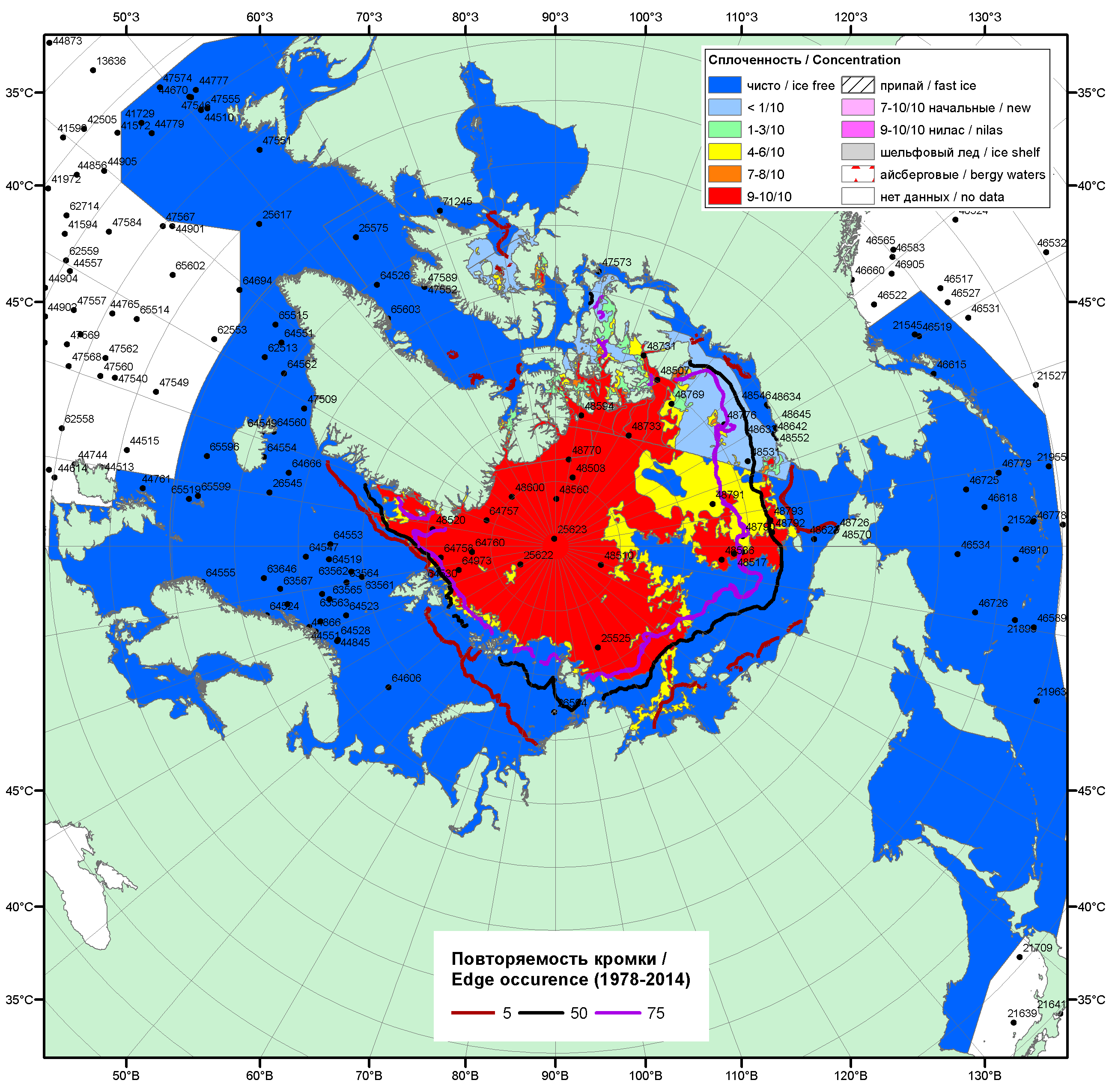 Рисунок 1а – Обзорная ледовая карта СЛО за 29.08 - 06.09.2016 г. на основе ледового анализа ААНИИ (06.09), Канадской ледовой службы (29.08), Национального ледового центра США (01.09) положение метеорологический дрейфующих буев IABP и Argos на 06.09.2016T1200+00 и 8повторяемость кромки за 01-05.09 за период 1979-2014 гг. по наблюдениям SSMR-SSM/I-SSMIS (алгоритм NASATEAM).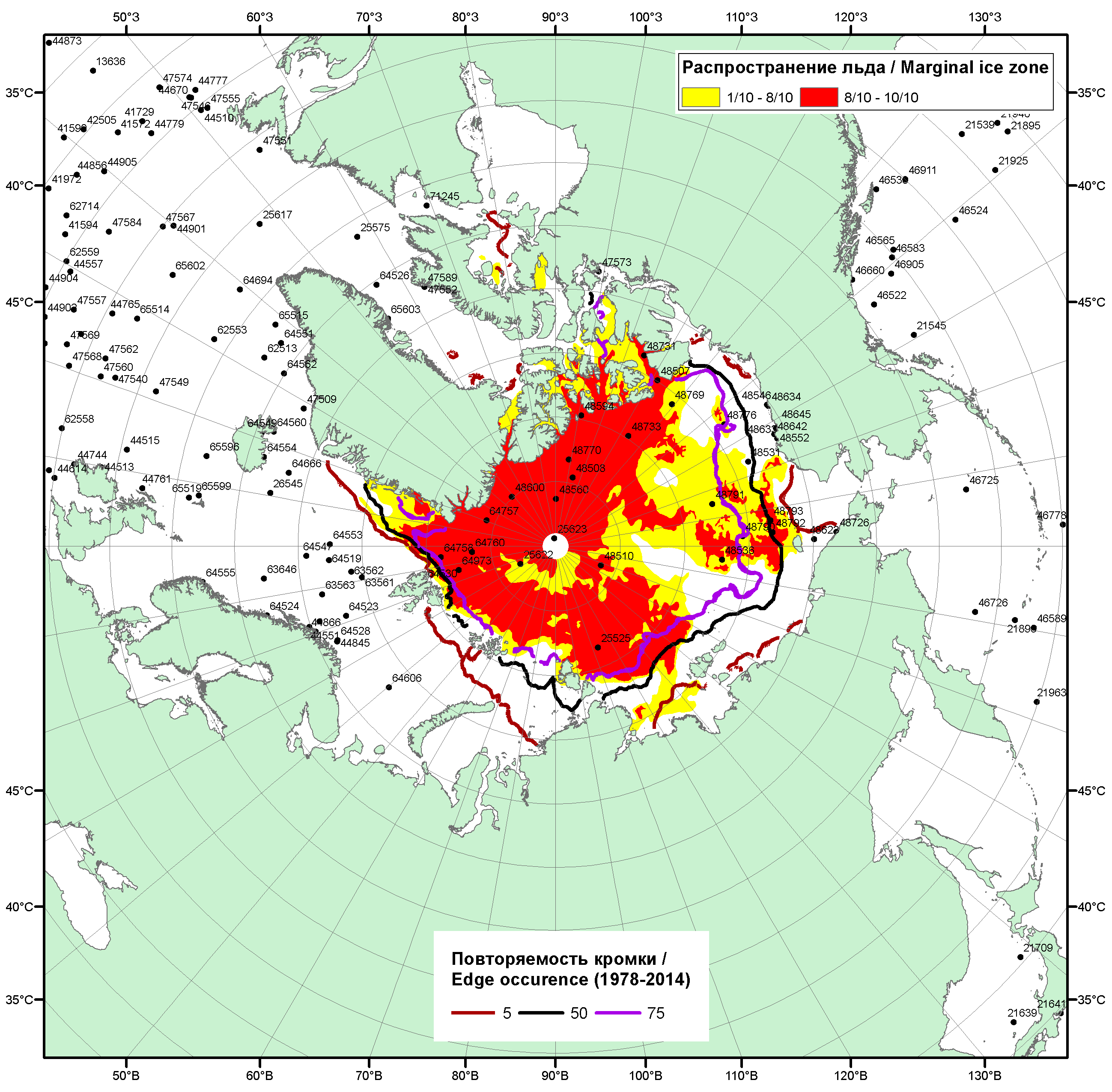 Рисунок 1б – Положение кромки льда и зон разреженных (<8/10) и сплоченных (≥8/10) льдов СЛО за 05.09.2016 г. на основе ледового анализа Национального Ледового Центра США, положение метеорологический дрейфующих буев IABP и Argos на 06.09.2016T1200+00 и повторяемость кромки за 01-05.09 за период 1979-2014 гг. по наблюдениям SSMR-SSM/I-SSMIS (алгоритм NASATEAM)/Рисунок 2 – Обзорная ледовая карта СЛО за 29.08 - 06.09.2016 г. и аналогичные периоды 2007-2015 гг. на основе ледового анализа ААНИИ, Канадской ледовой службы и Национального ледового центра США.Рисунок 3 – Поля распределения средневзвешенной толщины льда на основе совместной модели морского льда – океана ACNFS (HYCOM/NCODA/CICE) 06.09 за 2011-2016 гг. Таблица 1 – Динамика изменения значений ледовитости по сравнению с предыдущей неделей для морей Северной полярной области за 29.08 – 04.09.2016 г. по данным наблюдений SSMR-SSM/I-SSMISТаблица 2 - Медианные значения ледовитости для Северной полярной области, 3-х меридиональных секторов и моря СМП за текущие 30 и 7-дневные интервалы и её аномалии от 2011-2015 гг. и интервалов 2006-2016 гг. и 1978-2016 гг. по данным наблюдений SSMR-SSM/I-SSMIS, алгоритмы NASATEAMСеверная полярная областьСектор 45°W-95°E (Гренландское - Карское моря)Сектор 95°E-170°W (моря Лаптевых - Чукотское, Берингово, Охотское)Сектор 170°W-45°W (море Бофорта и Канадская Арктика)Северный Ледовитый океанМоря СМП (моря Карское-Чукотское)Таблица 3 – Экстремальные и средние значения ледовитости для Северной полярной области, 3 меридиональных секторов и моря СМП за текущий 7-дневный интервал по данным наблюдений SSMR-SSM/I-SSMIS, алгоритмы NASATEAMСеверная полярная областьСектор 45°W-95°E (Гренландское - Карское моря)Сектор 95°E-170°W (моря Лаптевых - Чукотское, Берингово, Охотское)Сектор 170°W-45°W (море Бофорта и Канадская Арктика)Северный Ледовитый океанМоря СМП (моря Карское-Чукотское)Рисунок 4 – Ежедневные оценки сезонного хода ледовитости для Северной Полярной Области и трех меридиональных секторов за период 26.10.1978 - 04.09.2016 по годам на основе расчетов по данным SSMR-SSM/I-SSMIS, алгоритмы NASATEAM: а) Северная полярная область, б) сектор 45°W-95°E (Гренландское – Карское моря), в) сектор 95°E-170°W (моря Лаптевых – Чукотское и Берингово, Охотское), г) сектор 170°W-45°W (море Бофорта и Канадская Арктика), д) Северный Ледовитый океан, е) Северный морской путь (Карское - Чукотское моря).Рисунок 5 – Медианные распределения сплоченности льда за текущие 7 и 30-дневные промежутки и её разности относительно медианного распределения за те же месяца за периоды 1979-2016 (центр) и 2006-2016 гг. (справа) на основе расчетов по данным SSMR-SSM/I-SSMIS, алгоритмы NASATEAM.Южный океан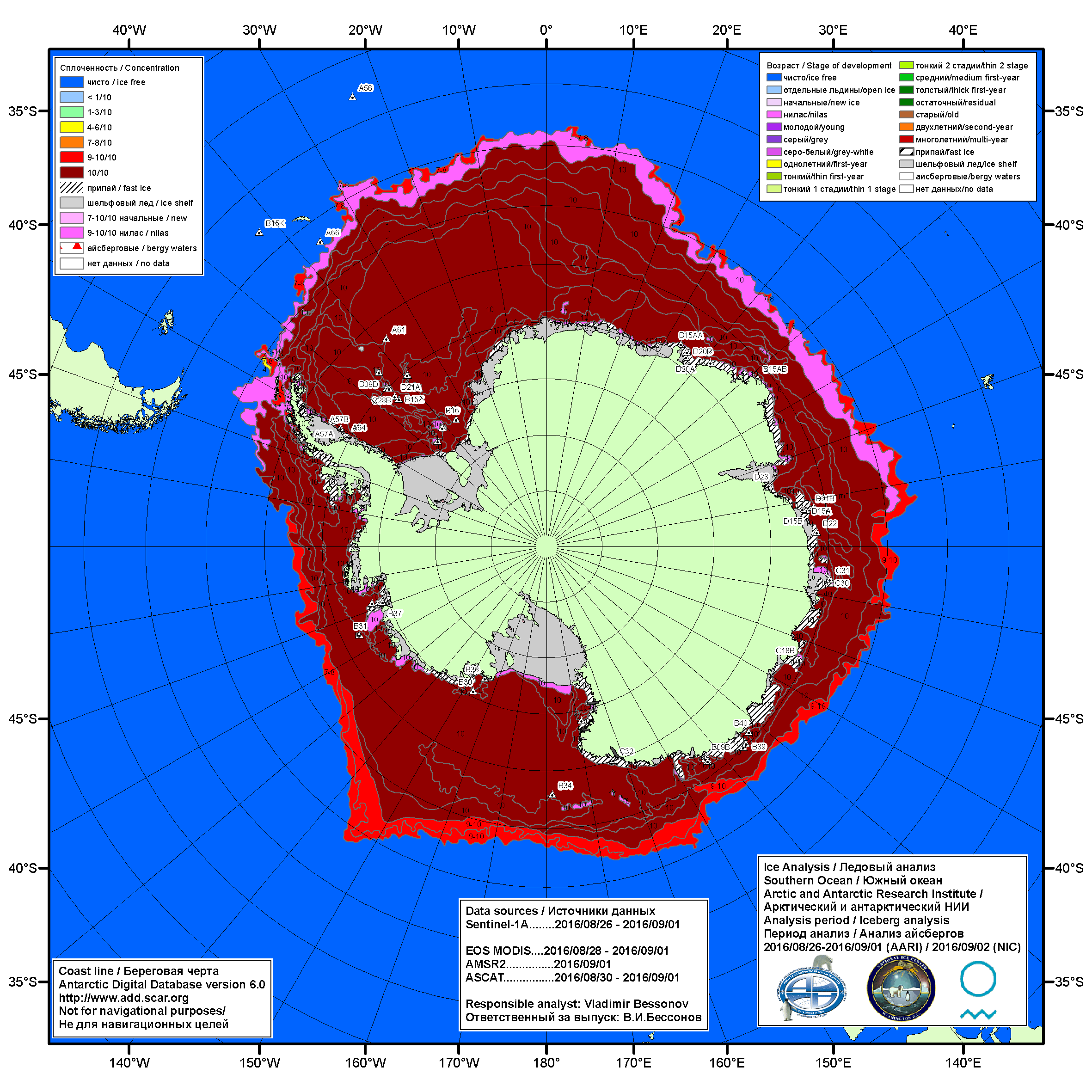 Рисунок 6а – Ледовая карта Южного океана (цветовая окраска по общей сплоченности) и расположение крупных айсбергов на основе информации совместного ледового анализа НЛЦ США, ААНИИ и НМИ (Норвегия) за 01.09.2016.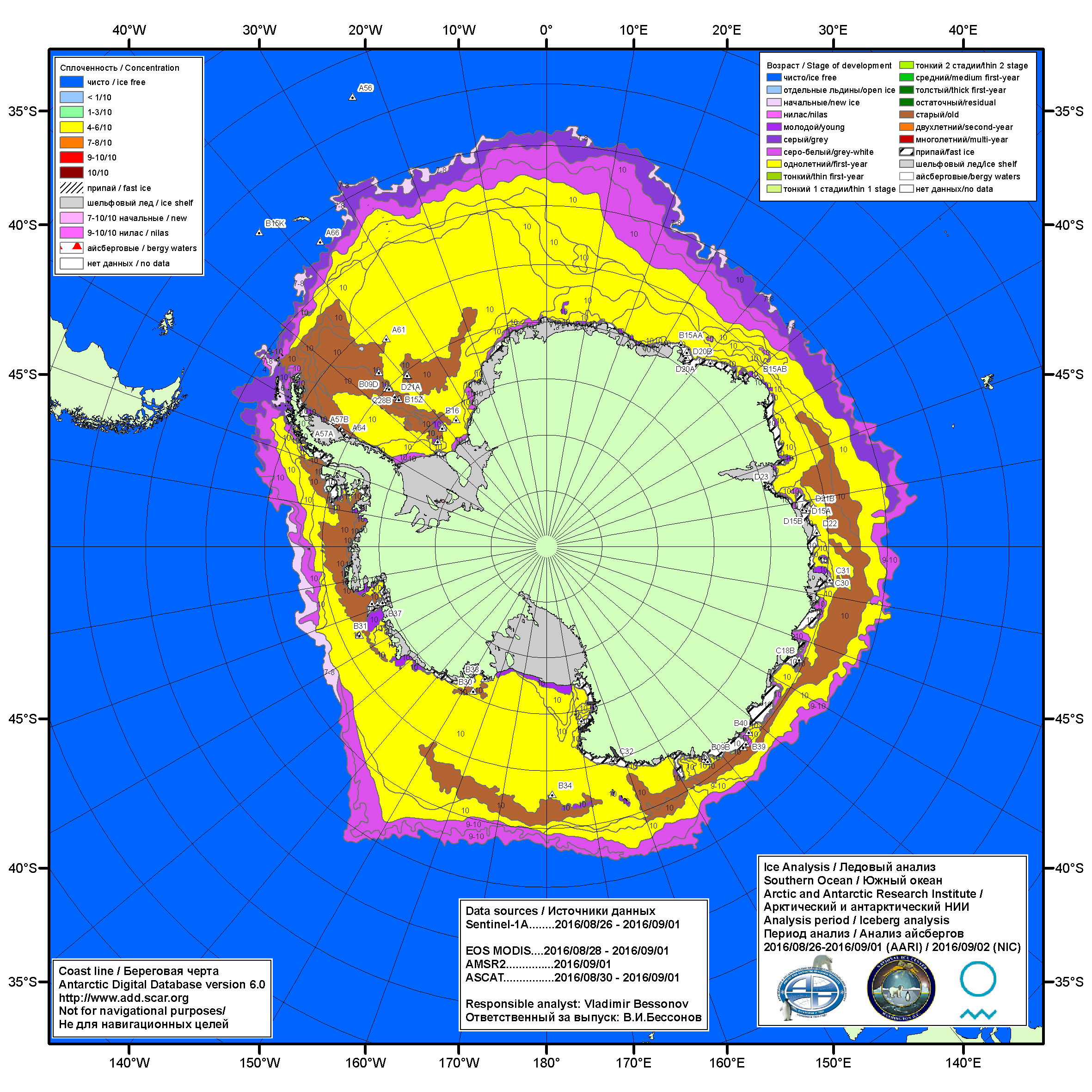 Рисунок 6б – Ледовая карта Южного океана (цветовая окраска по возрасту) и расположение крупных айсбергов на основе информации совместного ледового анализа НЛЦ США, ААНИИ и НМИ (Норвегия) за 01.09.2016.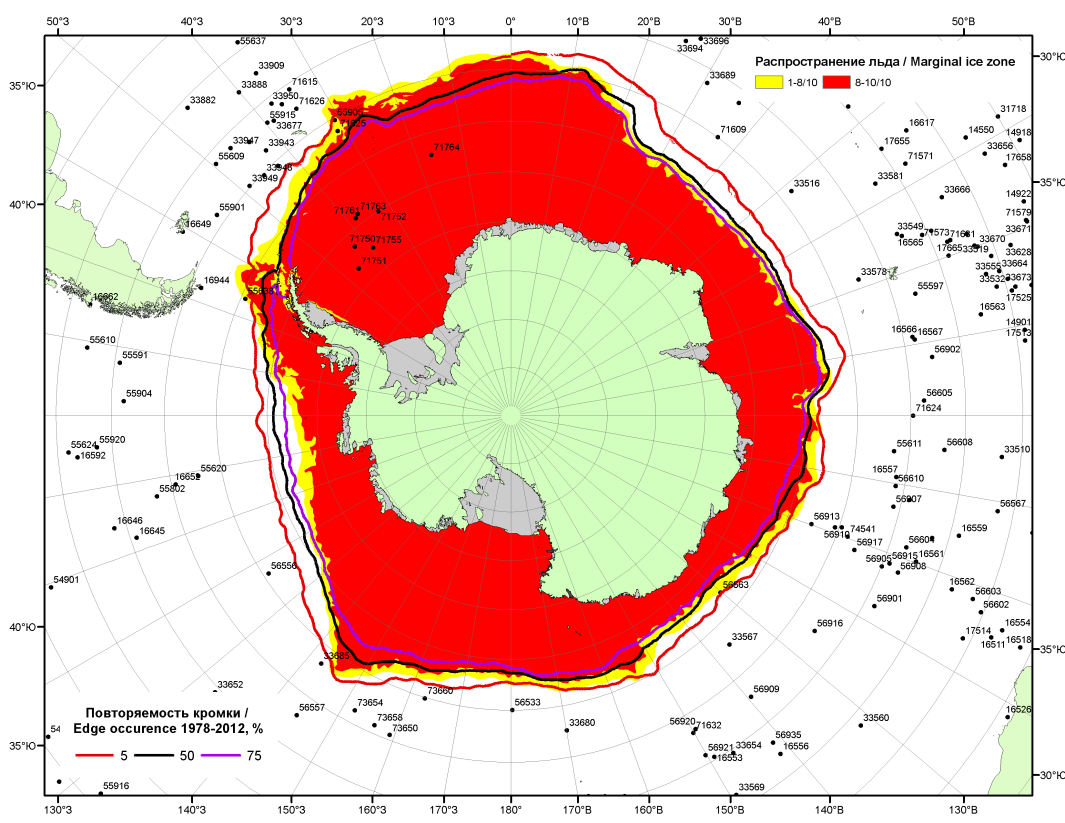 Рисунок 6в – Положение кромки льда и зон разреженных (<8/10) и сплоченных (≥8/10) льдов Южного океана за 05.09.2016 г. на основе ледового анализа Национального Ледового Центра США, положение метеорологический дрейфующих буев IABP и Argos на 06.09.2016T1200+00 и повторяемость кромки за 01-05.09 за период 1979-2014 гг. по наблюдениям SSMR-SSM/I-SSMIS (алгоритм NASATEAM)Рисунок 7 – Ежедневные оценки сезонного хода ледовитости Южного Океана и меридиональных секторов за период 26.10.1978 – 04.09.2016 по годам на основе расчетов по данным SSMR-SSM/I-SSMIS, алгоритм NASATEAM: а) Южный Океан, б) Атлантический сектор (60°W-30°E, море Уэдделла), в) Индоокеанский сектор (30°E-150°E, моря Космонавтов, Содружества, Моусона), г) Тихоокеанский сектор (150°E-60°W, моря Росса, Беллинсгаузена) Рисунок 8 – Медианные распределения общей сплоченности льда за текущие 7 и 30-дневные промежутки (слева) и её разности относительно медианного распределения за тот же месяц за периоды 1978-2016 (центр) и 2006-2016 гг. (справа) на основе расчетов по данным SSMR-SSM/I-SSMIS, алгоритм NASATEAMТаблица 4 – Динамика изменения значений ледовитости по сравнению с предыдущей неделей для морей Южного океана за 29.08-04.09.2016 г. по данным наблюдений SSMR-SSM/I-SSMISТаблица 5 - Медианные значения ледовитости для Южного океана и 3 меридиональных секторов за текущие 30 и 7-дневные интервалы и её аномалии от 2011-2015 гг. и интервалов 2006-2016 гг. и 1978-2016 гг. по данным наблюдений SSMR-SSM/I-SSMIS, алгоритм NASATEAMЮжный ОкеанАтлантический сектор (60°W-30°E, море Уэдделла)Индоокеанский сектор (30°E-150°E, моря Космонавтов, Содружества, Моусона)Тихоокеанский сектор (150°E-60°W, моря Росса, Беллинсгаузена)Таблица 6 – Экстремальные значения ледовитости для Южного океана и 3 меридиональных секторов за текущий 7-дневный интервал по данным наблюдений SSMR-SSM/I-SSMIS, алгоритм NASATEAMЮжный ОкеанАтлантический сектор (60°W-30°E, море Уэдделла)Индоокеанский сектор (30°E-150°E, моря Космонавтов, Содружества, Моусона)Тихоокеанский сектор (150°E-60°W, моря Росса, Беллинсгаузена)Приложение 1 – Статистические значения ледовитостей по отдельным акваториям Северной Полярной Области и Южного океанаТаблица 7 – Средние, аномалии среднего и экстремальные значения ледовитостей для Северной полярной области и её отдельных акваторий за текущие 7-дневный (неделя) и 30-дневный промежутки времени по данным наблюдений SSMR-SSM/I-SSMIS, алгоритм NASATEAM за период 1978-2016 гг.29.08-04.0905.08-04.09Таблица 8 – Средние, аномалии среднего и экстремальные значения ледовитостей для Южного океана и его отдельных акваторий за текущие 7-дневный (неделя) и 30-дневный промежутки времени по данным наблюдений SSMR-SSM/I-SSMIS, алгоритм NASATEAM за период 1978-2016 гг.29.08-04.0905.08-04.09Таблица 9 – Динамика изменения значений ледовитости по сравнению с предыдущей неделей для морей Северной полярной области и Южного океана за текущий 7-дневный (неделя) промежуток времени по данным наблюдений SSMIS29.08-04.0929.08-04.0929.08-04.0929.08-04.0929.08-04.0929.08-04.0929.08-04.09Характеристика исходного материала и методика расчетовДля иллюстрации ледовых условий Арктического региона представлены совмещенные региональные карты ААНИИ, ГМЦ России, ледовой службы Германии (BSH), Канадской ледовой службы – КЛС и Национального ледового центра США - НЛЦ. Совмещение карт выполнено путем перекрытия слоев (ААНИИ, слой #1), (региональная карта НЛЦ, слой #1), (ГМЦ России, слой #1), (BSH, слой #1) -> (КЛС, слой #2)  –> (обзорная карта НЛЦ, слой #3). Как результат, карты ААНИИ характеризуют ледовые условия морей Гренландского…Бофорта и Охотского, карты ГМЦ России – Азовского, Каспийского и Белого, карты НЛЦ – Берингова моря, карты BSH – Балтийского карты КЛС - морей Бофорта, Канадского архипелага, Баффина, Девисова пролива, Лабрадор, Св. Лаврентия, а НЛЦ - Арктического Бассейна, Линкольна,  южной части Гренландского моря, а также в летний период – моря Бофорта, Чукотское и Берингово (при этом полный охват карт НЛЦ – вся акватория СЛО и субполярные моря). Для построения совмещенных карт используется архив данных в обменном формате ВМО СИГРИД3 Мирового центра данных по морскому льду (МЦД МЛ). В пределах отдельного срока выборка карт из архива проводилась по критериям близости карт к сроку выпуска карты ААНИИ с максимальным интервалом времени между картами до 7 суток (день недели выпуска карт ААНИИ и ГМЦ России– каждая среда, BSH – каждый понедельник, КЛС – каждый вторник, НЛЦ – 1 раз в 2 недели по вторникам для циркумполярных карт и понедельник – четверг для региональных карт). Для иллюстрации полей толщин льда СЛО использованы ежедневные данные по распределению средневзвешенной толщины льда численной модели ACNFS. Численная модель ACNFS имеет пространственное разрешение 1/12° и является совместной моделью морского льда – океана диагностики и краткосрочного прогнозирования состояния ледяного покрова  всех акваторий Северного полушария севернее 40 с.ш. В модели ACNFS используется ледовый блок CICE (Hunke and Lipscomb, 2008), совмещенный с  моделью океана HYCOM (Metzger et al., 2008, 2010). Атмосферный форсинг включает поля приземных метеопараметров и радиационного баланса поверхности. Исходная ледовая информация, используемая для расчетов по модели, включают данные альтиметра, ТПО, сплоченность, профиля температуры и солёности воды.Для иллюстрации ледовых условий Южного океана, а также Северной Полярной области за последние сутки используются ежедневные циркумполярные ледовые информационные продукты НЛЦ США по оценке расположения кромки льда и ледяных массивов - MIZ (Marginal Ice Zone). Для цветовой окраски карт использован стандарт ВМО (WMO/Td. 1215) для зимнего (по возрасту) и летнего (по общей сплоченности) периодов. Следует также отметить, что в зонах стыковки карт ААНИИ, ГМЦ России, КЛС и НЛЦ наблюдается определенная несогласованность границ и характеристик ледовых зон вследствие ряда различий в ледовых информационных системах подготавливающих служб (карты для Балтийского моря представлены только BSH или ААНИИ). Однако, данная несогласованность несущественна для целей интерпретации ледовых условий в рамках настоящего обзора. Для получения оценок ледовитости (extent) и приведенной ледовитости – площади льда (area) отдельных секторов, морей, частей морей Северной полярной области и Южного океана и климатического положения кромок заданной повторяемости на основе данных спутниковых систем пассивного микроволнового зондирования SSMR-SSM/I-SSMIS-AMSR2 в МЦД МЛ ААНИИ принята следующая технология расчетов:источник данных – архивные (Cavalieri et al., 2008, Meier et al., 2006) и квазиоперативные (Maslanik and Stroeve, 1999) c задержкой 1-2 дня ежедневные матрицы (поля распределения) оценок общей сплоченности Северной (севернее 45° с.ш.) и Южной (южнее 50° с.ш.) Полярных областей на основе обработанных по алгоритму NASATEAM данных многоканальных микроволновых радиометров SSMR-SSM/I-SSMIS ИСЗ NIMBUS-7 и DMSP за период с 26.10.1978 г. по настоящий момент времени, копируемые с сервера НЦДСЛ;источник данных – ежедневные матрицы (поля распределения) оценок общей сплоченности Северной и Южной полярной областей на основе обработанных по алгоритму Bootstrap данных многоканального микроволнового радиометра AMSR2 ИСЗ GCOM-W1(SHIZUKU) за период с 01.07.2012 г. по настоящий момент времени, предоставленные Японским космическим агентством (provided by JAXA);область расчета – Северная и Южная Полярные области и их регионы с использованием масок океан/суша НЦДСЛ (http://nsidc.org/data/polar_stereo/tools_masks.html);границы используемых масок расчета отдельных меридиональных секторов, морей, частей морей Северной полярной области и Южного океана представлены на рисунках П1 – П2, не совпадают с используемыми в НЦДСЛ масками для отдельных акваторий Мирового океана и основаны на номенклатуре ААНИИ для морей Евразийского шельфа (Гренландское - Чукотское), Атласе Северного ледовитого океана (1980) и Атласе океанов (1980) издательства ГУНИО МО.вычислительные особенности расчета – авторское программное обеспечение ААНИИ с сохранением точности расчетов и оценке статистических параметров по гистограмме распределения и свободно-распространяемое программное обеспечение GDAL для векторизации полей климатических параметров;Исходная информация в формате ВМО СИГРИ3 доступна на сервере МЦД МЛ по адресам http://wdc.aari.ru/datasets/d0004 (карты ААНИИ), http://wdc.aari.ru/datasets/d0031 (карты КЛС), http://wdc.aari.ru/datasets/d0032 (карты НЛЦ), ), http://wdc.aari.ru/datasets/d0033  (карты ГМЦ России) и ), http://wdc.aari.ru/datasets/d0035 (карты BSH).   В графическом формате PNG совмещенные карты ААНИИ-КЛС-НЛЦ доступны по адресу http://wdc.aari.ru/datasets/d0040. Результаты расчетов ледовитости Северной, Южной полярных областей, их отдельных меридиональных секторов, морей и частей морей доступны на сервере МЦД МЛ ААНИИ в каталогах соответственно http://wdc.aari.ru/datasets/ssmi/data/north/extent/ и http://wdc.aari.ru/datasets/ssmi/data/south/extent/.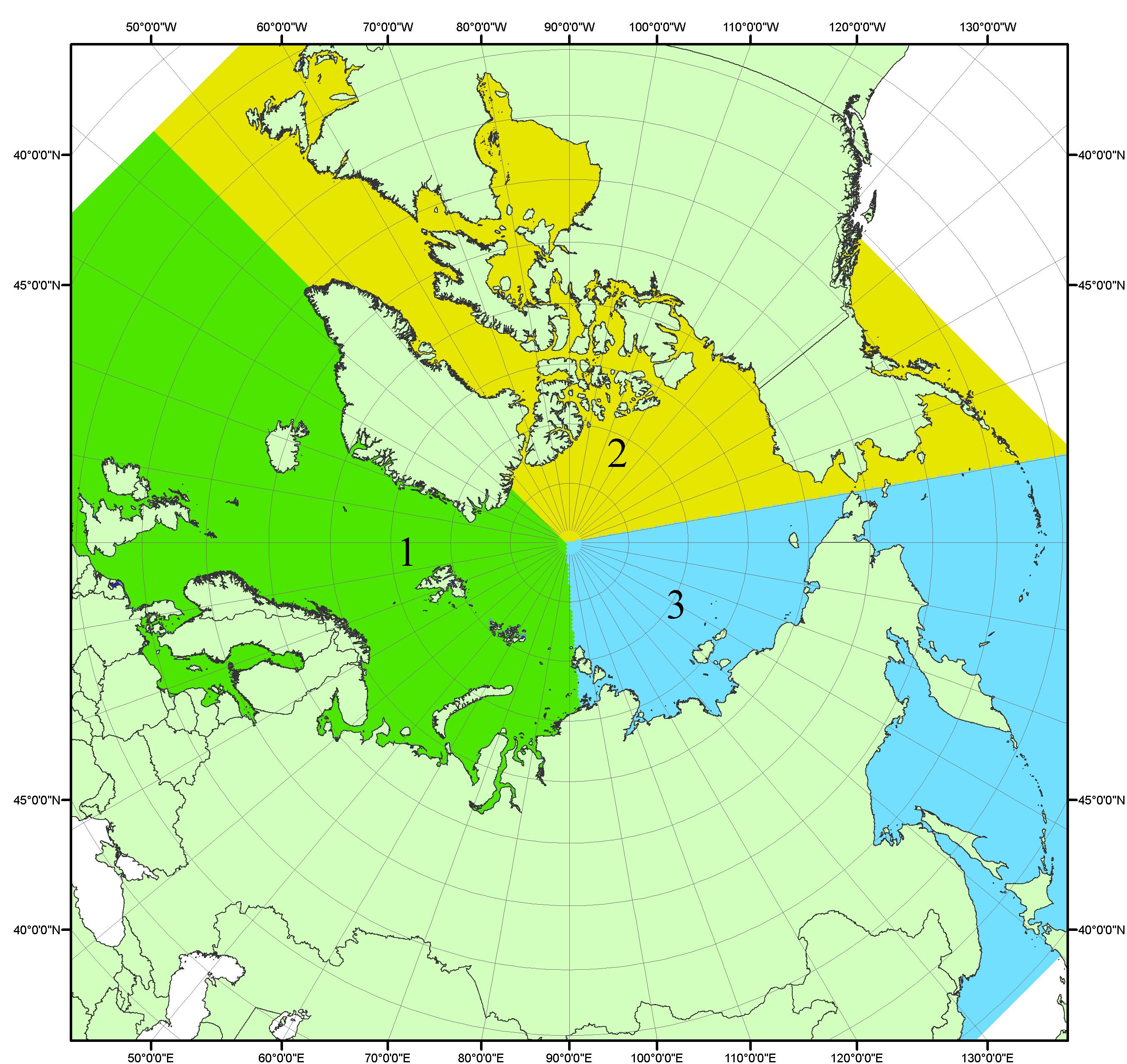 Рисунок П1 – Секторальное деление северной полярной области. 1 - Сектор 45°W-95°E (Гренландское - Карское моря); 2 - Сектор 170°W-45°W (море Бофорта и Канадская Арктика); 3 - Сектор 95°E-170°W (моря Лаптевых - Чукотское, Берингово, Охотское, Японское)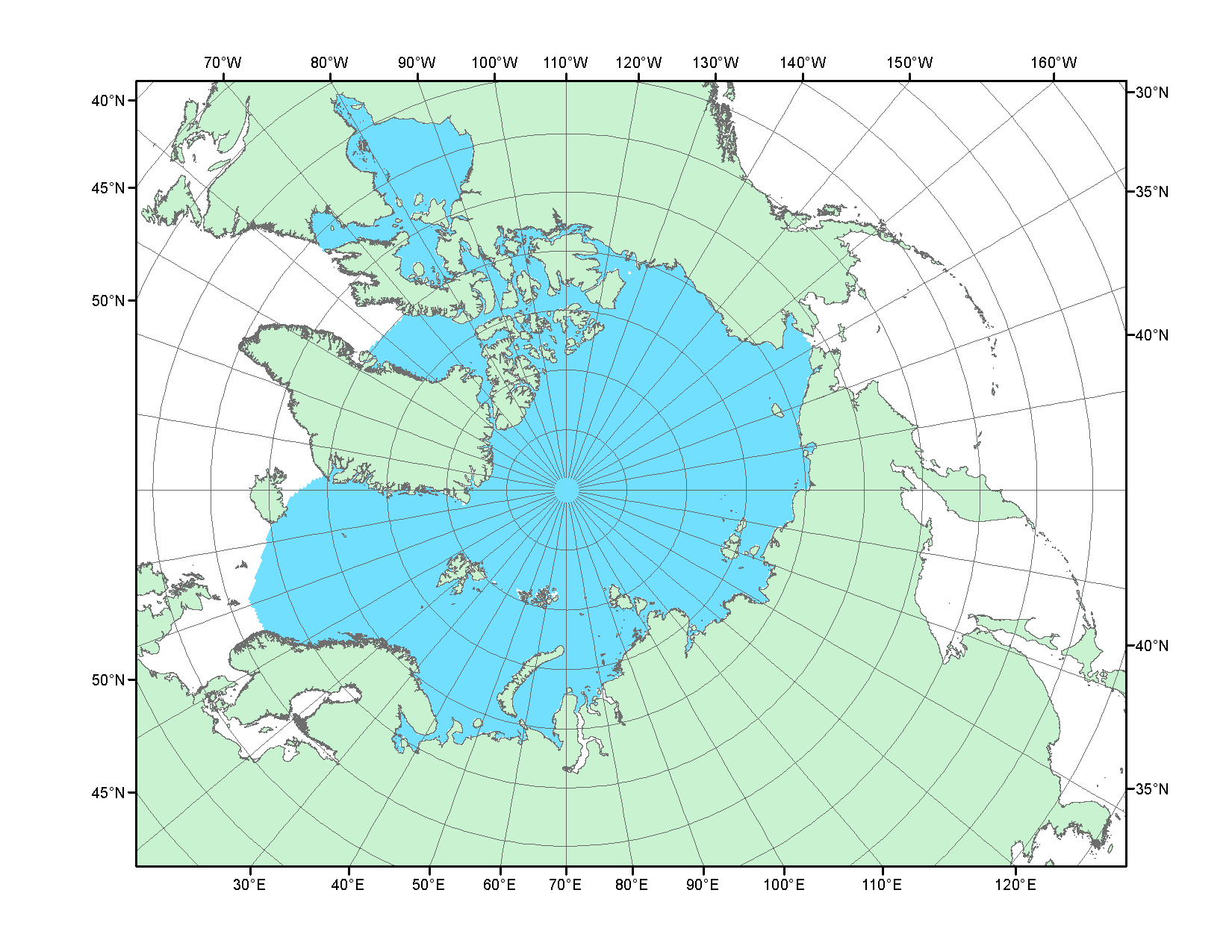 Рисунок П2 – Северный ледовитый океан в официальных границах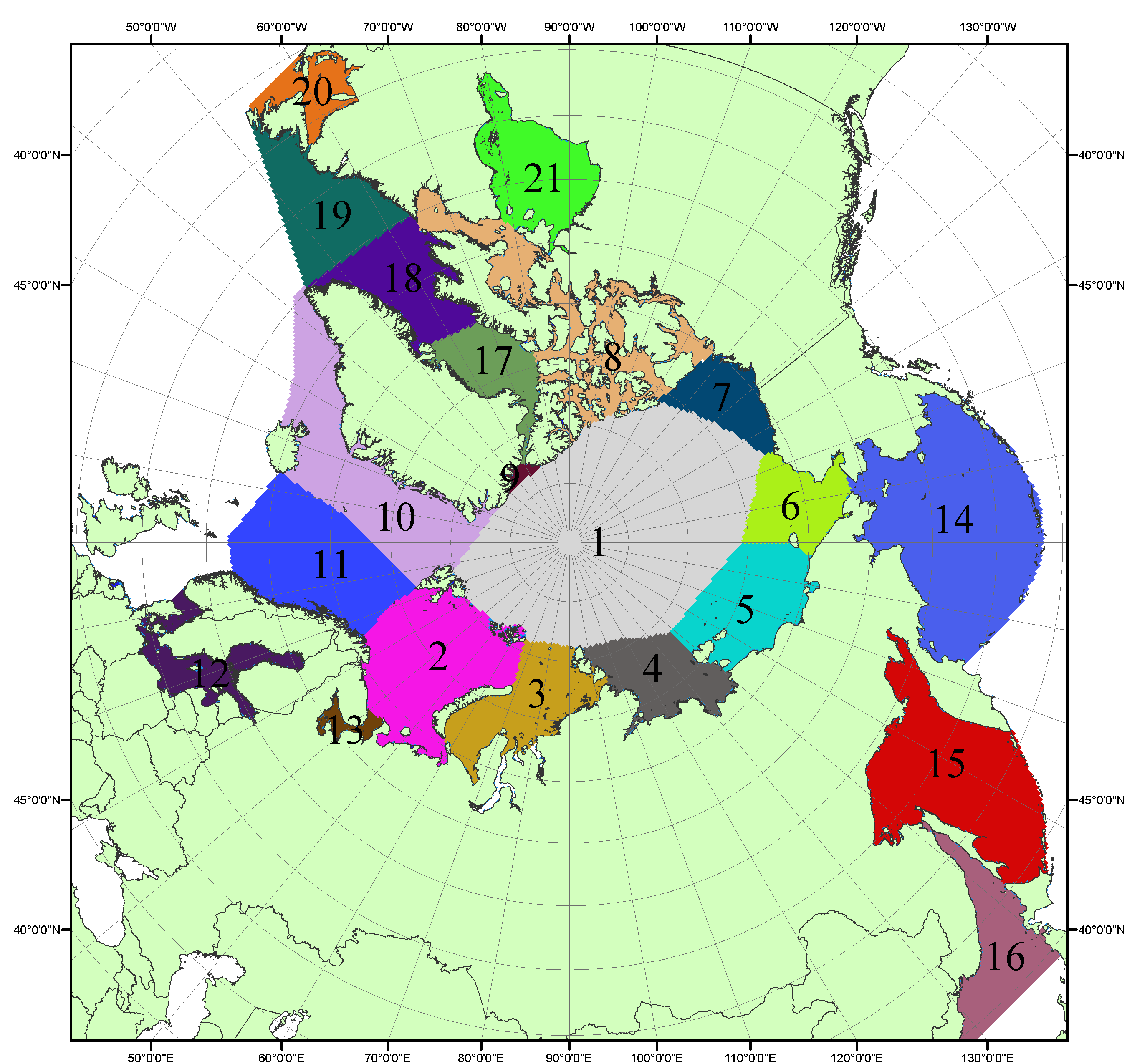 Рисунок П3 – Моря северной полярной области. 1 – Арктический бассейн; 2- Баренцево море; 3 – Карское море; 4 – море Лаптевых; 5 - Восточно-Сибирское море; 6 – Чукотское море; 7 – море Бофорта; 8 – Канадский архипелаг; 9 – море Линкольна; 10 – Гренландское море; 11 – Норвежское море; 12 – Балтийское море; 13 – Белое море; 14 – Берингово море; 15 – Охотское море; 16 – Японское море; 17 – море Баффина; 18 – Дейвисов пролив; 19 – море Лабрадор; 20 – залив Святого Лаврентия; 21 – Гудзонов залив.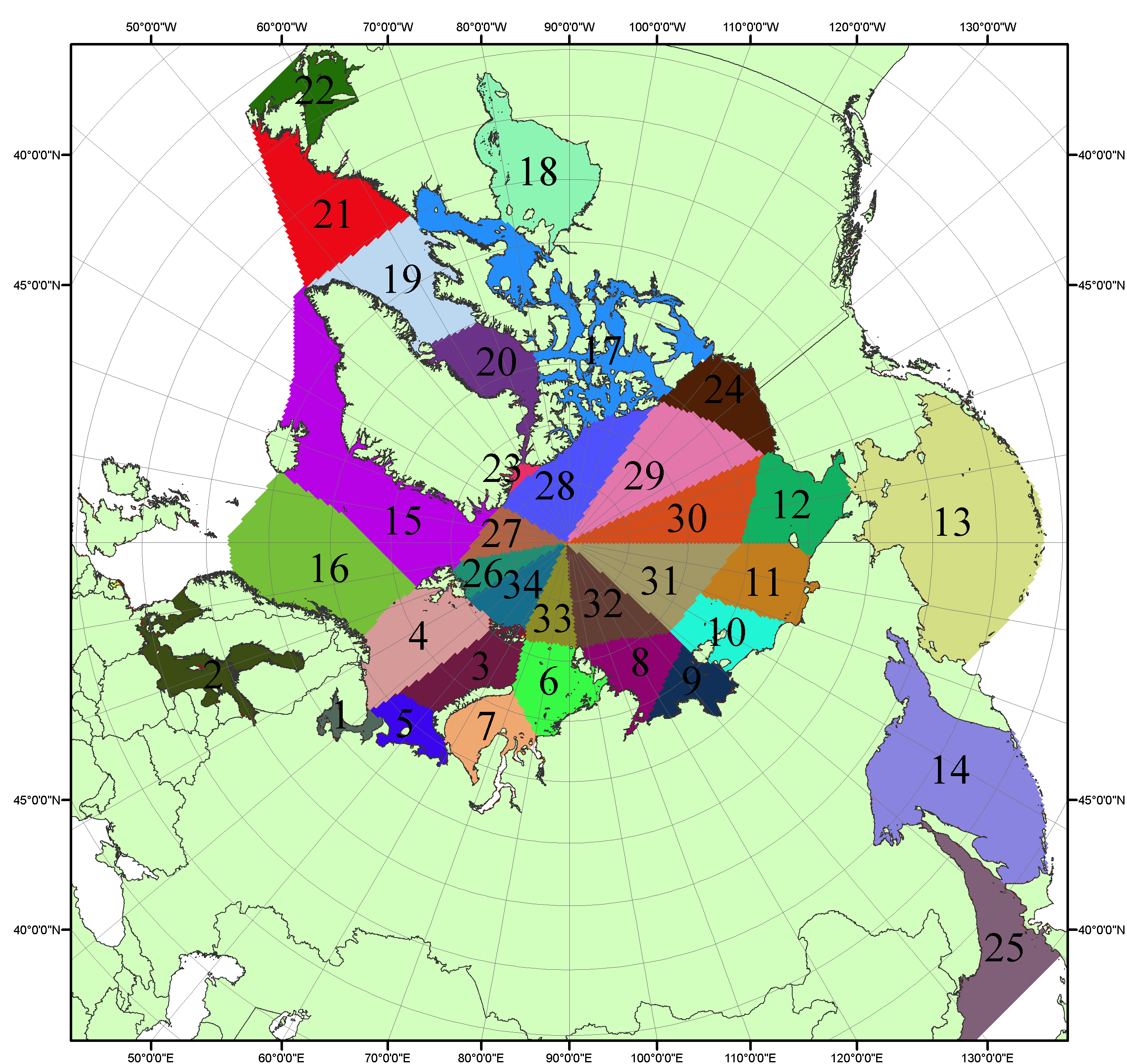 Рисунок П4 – Сектора и моря северной полярной области. 1 - Белое море; 2- Балтийское море; 3 – Баренцево море (СВ); 4 – Баренцево море (З); 5 - Баренцево море (ЮВ); 6 – Карское море (СВ); 7 – Карское море (ЮЗ); 8 – море Лаптевых (В); 9 – море Лаптевых (З); 10 – Восточно-Сибирское море (З); 11 – Восточно-Сибирское море (В); 12 –Чукотское море; 13 –Берингово море; 14 – Охотское море; 15 –Гренландское море; 16 – Норвежское море; 17 – Канадский архипелаг; 18 – Гудзонов залив; 19 – Дейвисов пролив; 20 - море Баффина; 21 – море Лабрадор; 22 - залив Святого Лаврентия; 23 - море Линкольна; 24 - море Бофорта; 25 - Японское море; 26 - сектор АО (30°з.д. – 10°в.д.); 27 – сектор АО (10°в.д. – 30°в.д.); 28 - сектор АО (30°в.д. – 65°в.д.); 29 - сектор АО (65°в.д. – 96°в.д.);30 - сектор АО (96°в.д. – 140°в.д.);31 - сектор АО (140°в.д. – 180°в.д.); 32 - сектор АО (180°в.д. – 156°з.д.); 33 - сектор АО (156°з.д. – 123°з.д.); 34 - сектор АО (123°з.д. – 30°з.д.).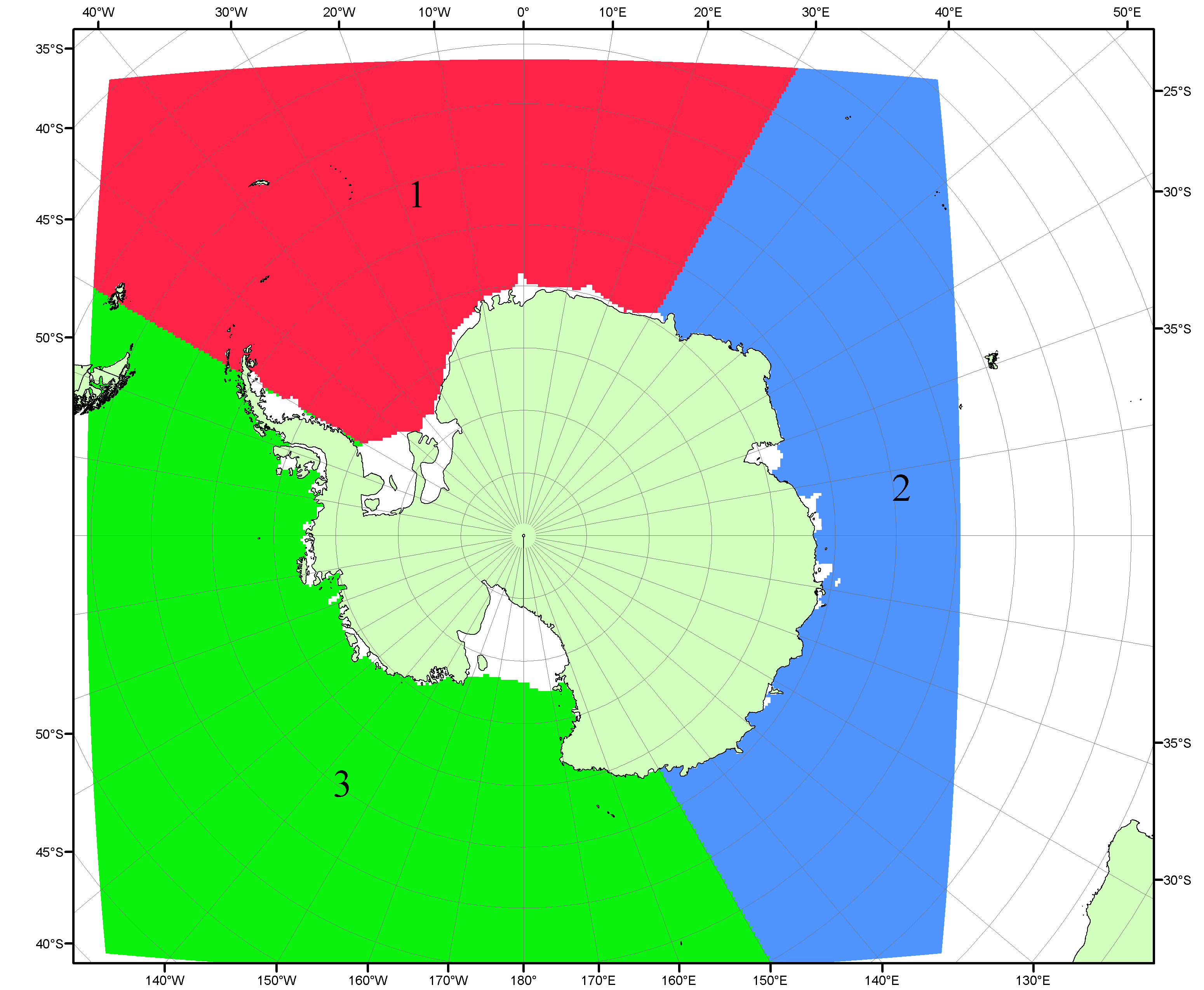 Рисунок П5 – Секторальное деление Южного океана. 1 - Атлантический сектор (60°W-30°E, море Уэдделла); 2 - Индоокеанский сектор (30°E-150°E, моря Космонавтов, Содружества, Моусона); 3 - Тихоокеанский сектор (150°E-60°W, моря Росса, Беллинсгаузена)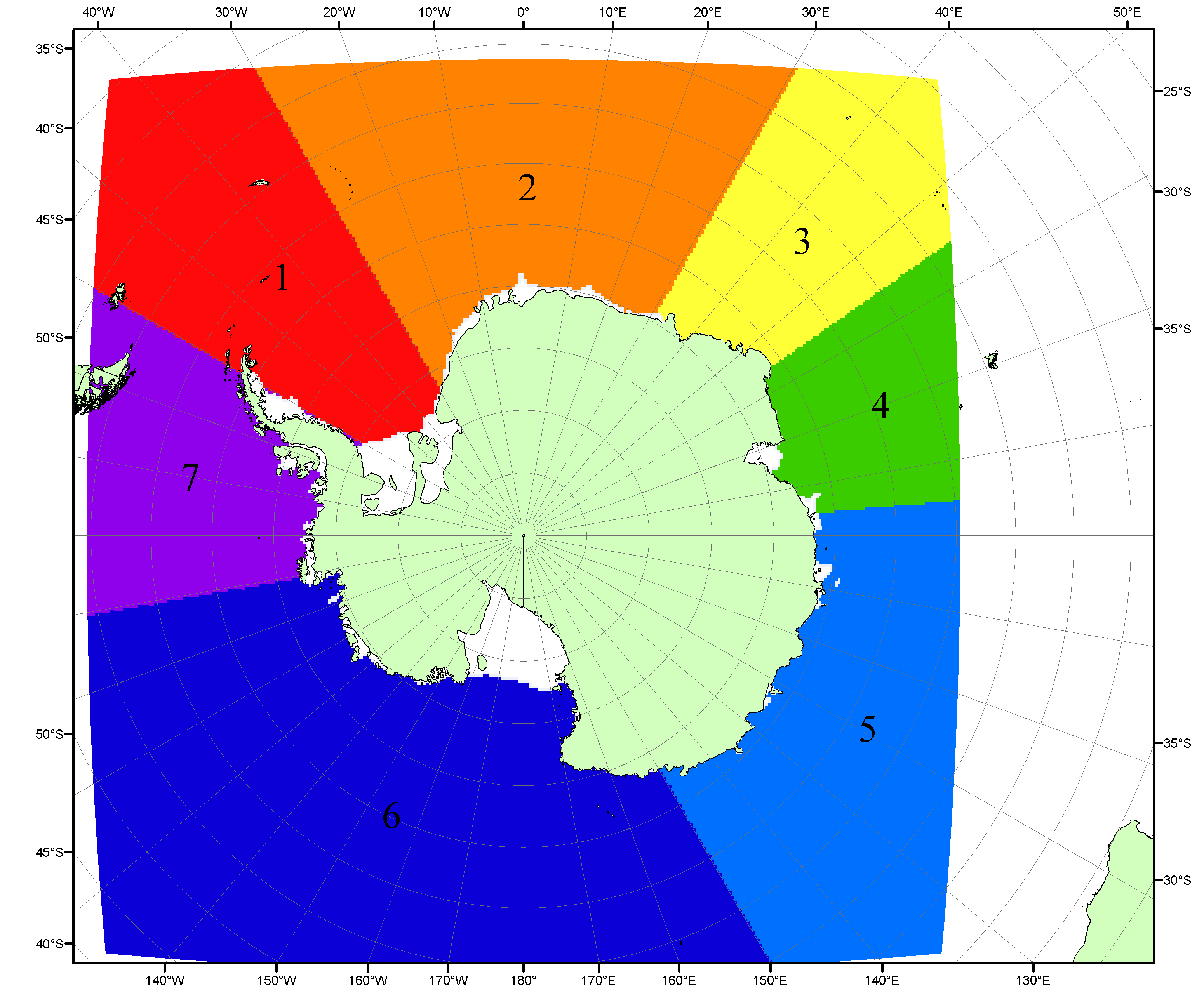 Рисунок П6 – Моря Южного океана. 1 – Западная часть моря Уэдделла; 2- Восточная часть моря Уэдделла; 3 – Море Космонавтов; 4 – море Содружества; 5 – море Моусона; 6 – море Росса; 7 – Море Беллинсгаузена.Список источников1. Атлас океанов. Северный Ледовитый океан. – 1980. М: Изд. ГУНИО МО СССР ВМФ – 184 с.2. Атлас океанов. Термины. Понятия. Справочные таблицы. - Изд. ВМФ МО СССР.-1980.3. Границы океанов и морей. – 1960. Л.: Изд. ГУНИО ВМФ. – 51 с.4. Andersen, S., R. Tonboe, L. Kaleschke, G. Heygster, and L. T. Pedersen, Intercomparison of passive microwave sea ice concentration retrievals over the high-concentration Arctic sea ice.// J. Geophys. Res. – 2007. – Vol. 112. C08004, doi:10.1029/2006JC003543.5. Cavalieri, D., C. Parkinson, P. Gloersen, and H. J. Zwally. 1996, updated 2008. Sea Ice Concentrations from Nimbus-7 SMMR and DMSP SSM/I Passive Microwave Data, [1978.10.26 – 2007.12.31]. Boulder, Colorado USA: National Snow and Ice Data Center. Digital media.6. Meier, W., F. Fetterer, K. Knowles, M. Savoie, M. J. Brodzik. 2006, updated quarterly. Sea Ice Concentrations from Nimbus-7 SMMR and DMSP SSM/I Passive Microwave Data, [2008.01.01 – 2008.03.25]. Boulder, Colorado USA: National Snow and Ice Data Center. Digital media.7. Maslanik, J., and J. Stroeve. 1999, updated daily. Near-Real-Time DMSP SSM/I-SSMIS Daily Polar Gridded Sea Ice Concentrations, [2008.03.26 – present moment]. Boulder, Colorado USA: National Snow and Ice Data Center. Digital media.8. Ice Chart Colour Code Standard. - JCOMM Technical Report Series No. 24, 2004, WMO/TD-No.1215. (http://jcomm.info/index.php?option=com_oe&task=viewDocumentRecord&docID=4914)9. JAXA GCOM-W1 ("SHIZUKU") Data Providing Service - http://gcom-w1.jaxa.jp/index.html 10. ACNFS on Internet - http://www7320.nrlssc.navy.mil/hycomARC 11. Posey, P.G., E.J. Metzger, A.J. Wallcraft, O.M Smedstad and M.W. Phelps, 2010: Validation of the 1/12° Arctic Cap Nowcast/Forecast System (ACNFS). Naval Report NRL/MR/7320-10-9287, Stennis Space Center, MS.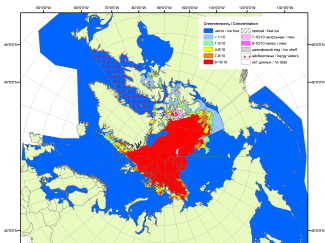 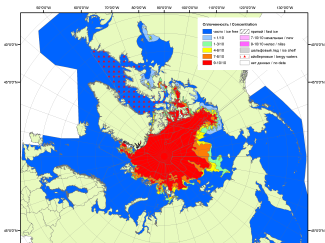 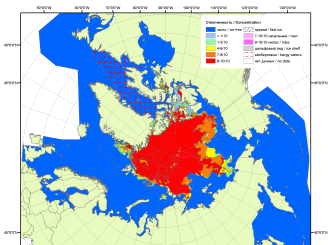 200720092010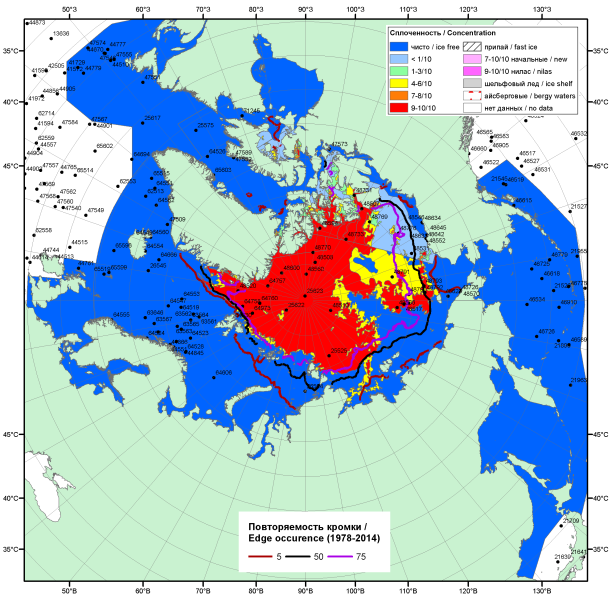 20162016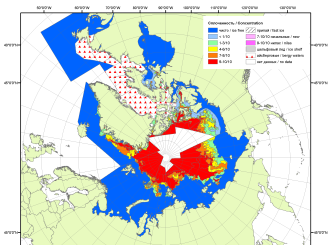 20162016201120162016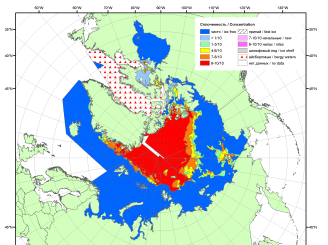 201620162012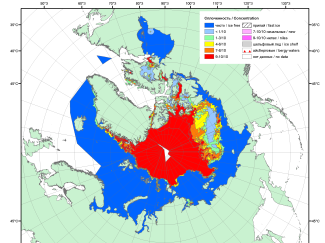 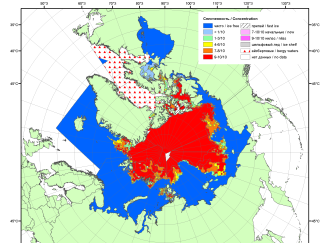 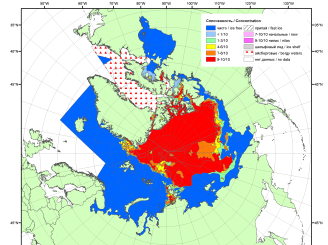 201520142013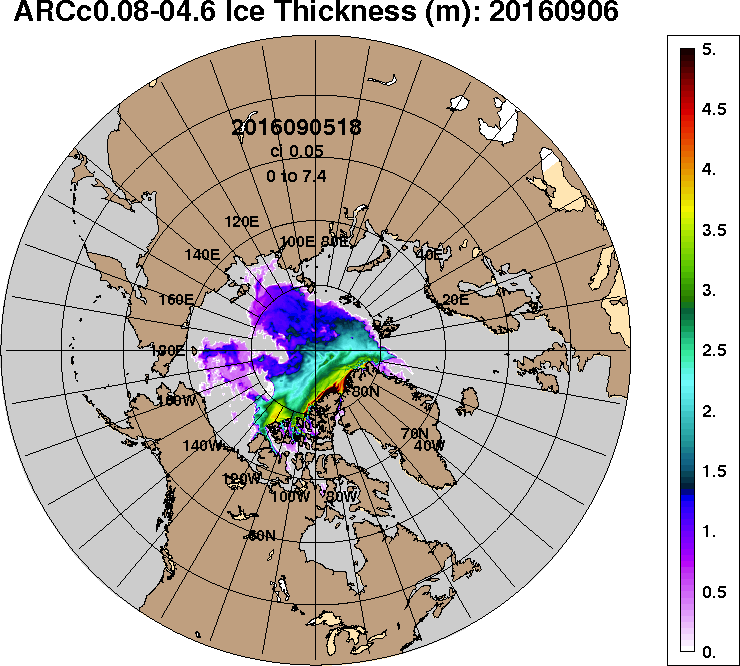 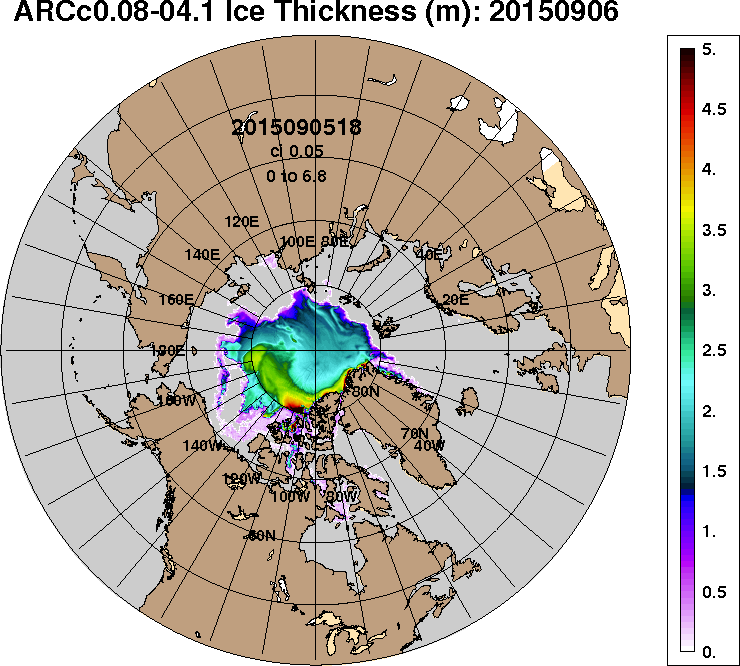 2016-09-062015-09-06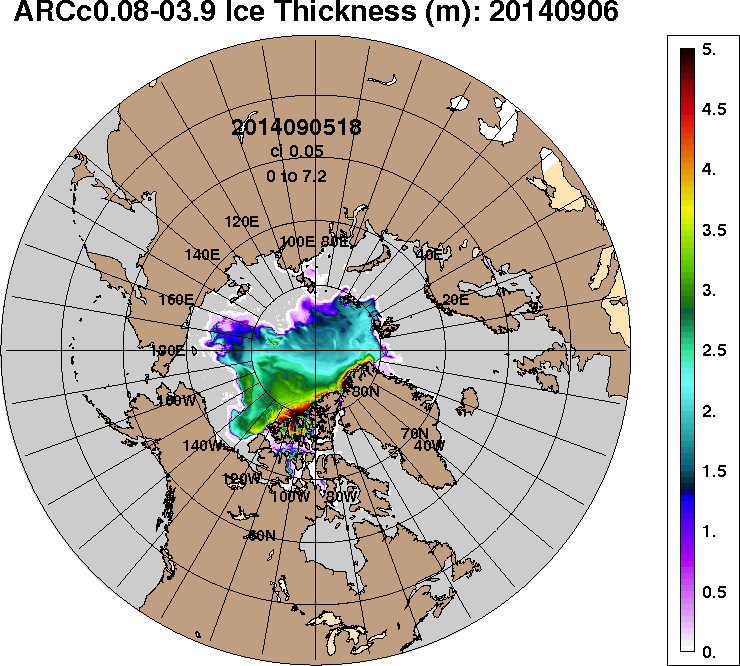 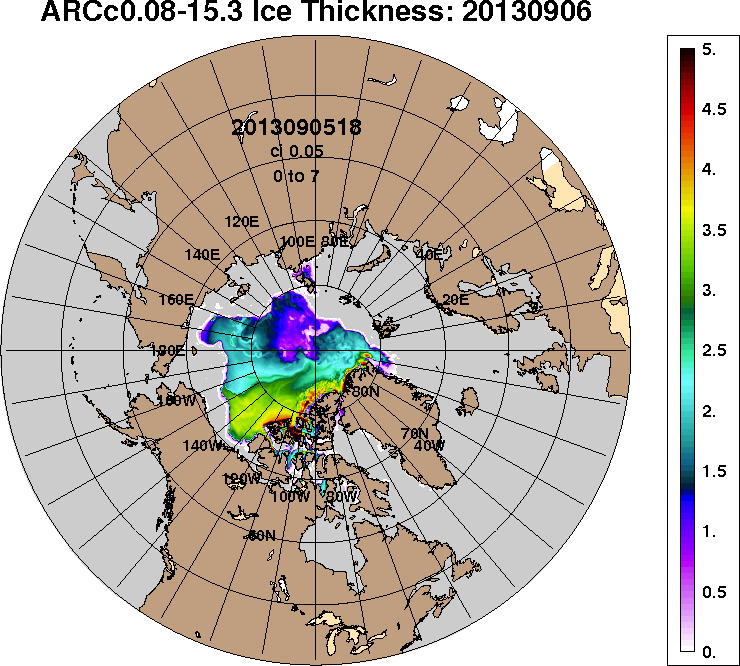 2014-09-062013-09-06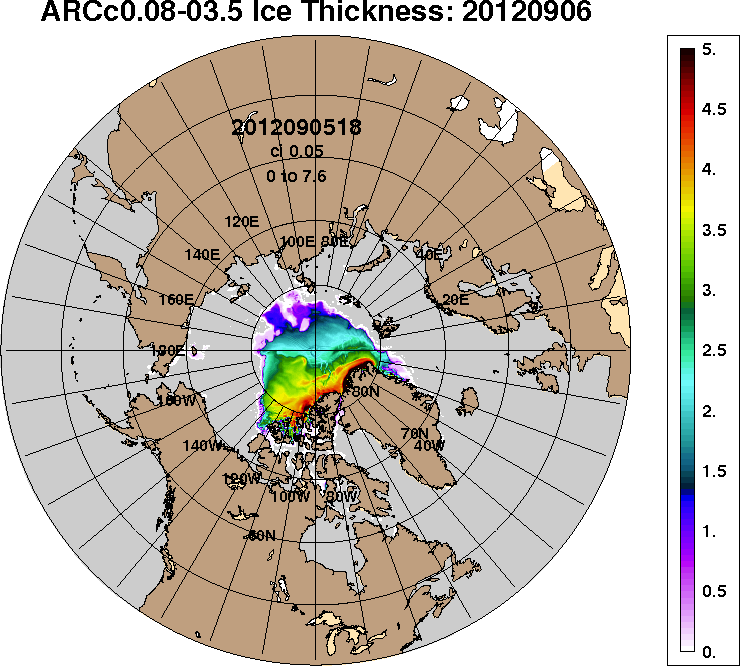 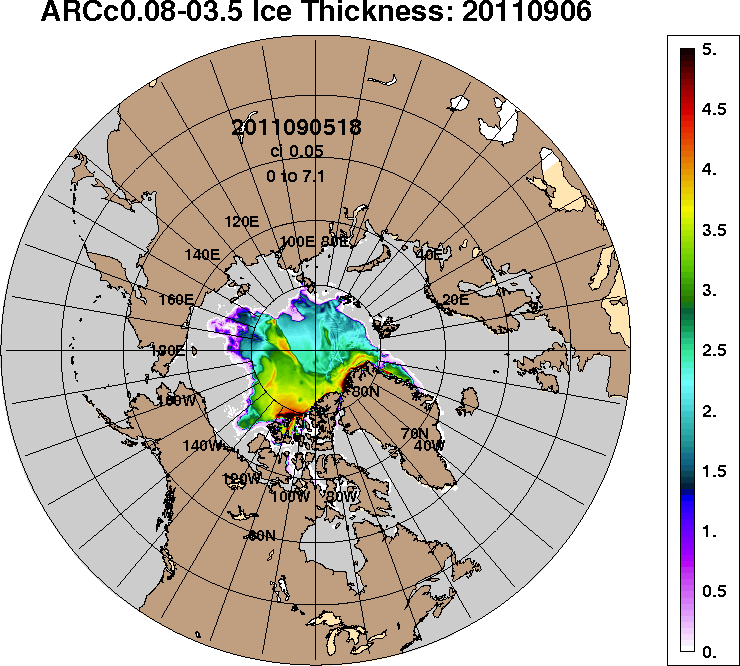 2012-09-062011-09-06РегионСеверная полярная областьСектор 45°W-95°E (Гренландское - Карское моря)Сектор 95°E-170°W (моря Лаптевых - Чукотское, Берингово, Охотское)Сектор 170°W-45°W (море Бофорта и Канадская Арктика)Северный Ледовитый океанМоря СМП (моря Карское-Чукотское)Разность-467.2-9.1-275.7-182.3-438.9-156.7тыс.кв.км/сут.-66.7-1.3-39.4-26.0-62.7-22.4МесяцS, тыс. км2Аномалии, тыс км2/%Аномалии, тыс км2/%Аномалии, тыс км2/%Аномалии, тыс км2/%Аномалии, тыс км2/%Аномалии, тыс км2/%Аномалии, тыс км2/%МесяцS, тыс. км22011 г2012 г2013 г2014 г2015 г2006-2016гг1978-2016гг05.08-04.095198.8-90.9630.8-662.9-743.7-200.0-356.2-1621.905.08-04.095198.8-1.713.8-11.3-12.5-3.7-6.4-23.829.08-04.094422.3-175.5733.2-891.1-998.2-153.1-486.0-1856.829.08-04.094422.3-3.819.9-16.8-18.4-3.3-9.9-29.6МесяцS, тыс. км2Аномалии, тыс км2/%Аномалии, тыс км2/%Аномалии, тыс км2/%Аномалии, тыс км2/%Аномалии, тыс км2/%Аномалии, тыс км2/%Аномалии, тыс км2/%МесяцS, тыс. км22011 г2012 г2013 г2014 г2015 г2006-2016гг1978-2016гг05.08-04.091229.9-130.5-36.4175.2-293.712.4-101.4-373.105.08-04.091229.9-9.6-2.916.6-19.31.0-7.6-23.329.08-04.091207.9-27.361.5291.2-243.969.0-51.9-275.329.08-04.091207.9-2.25.431.8-16.86.1-4.1-18.6МесяцS, тыс. км2Аномалии, тыс км2/%Аномалии, тыс км2/%Аномалии, тыс км2/%Аномалии, тыс км2/%Аномалии, тыс км2/%Аномалии, тыс км2/%Аномалии, тыс км2/%МесяцS, тыс. км22011 г2012 г2013 г2014 г2015 г2006-2016гг1978-2016гг05.08-04.091817.6166.8461.7-198.9207.8193.981.8-440.305.08-04.091817.610.134.1-9.912.911.94.7-19.529.08-04.091404.430.8509.8-340.5-24.871.3-29.4-649.129.08-04.091404.42.257.0-19.5-1.75.3-2.1-31.6МесяцS, тыс. км2Аномалии, тыс км2/%Аномалии, тыс км2/%Аномалии, тыс км2/%Аномалии, тыс км2/%Аномалии, тыс км2/%Аномалии, тыс км2/%Аномалии, тыс км2/%МесяцS, тыс. км22011 г2012 г2013 г2014 г2015 г2006-2016гг1978-2016гг05.08-04.092151.3-127.2205.4-639.2-657.7-406.2-336.5-808.605.08-04.092151.3-5.610.6-22.9-23.4-15.9-13.5-27.329.08-04.091810.0-178.9162.0-841.7-729.5-293.4-404.6-932.329.08-04.091810.0-9.09.8-31.7-28.7-13.9-18.3-34.0МесяцS, тыс. км2Аномалии, тыс км2/%Аномалии, тыс км2/%Аномалии, тыс км2/%Аномалии, тыс км2/%Аномалии, тыс км2/%Аномалии, тыс км2/%Аномалии, тыс км2/%МесяцS, тыс. км22011 г2012 г2013 г2014 г2015 г2006-2016гг1978-2016гг05.08-04.095090.5-127.5592.0-699.1-782.4-152.2-381.4-1632.305.08-04.095090.5-2.413.2-12.1-13.3-2.9-7.0-24.329.08-04.094333.6-196.8711.4-907.5-1013.8-133.9-497.4-1863.729.08-04.094333.6-4.319.6-17.3-19.0-3.0-10.3-30.1МесяцS, тыс. км2Аномалии, тыс км2/%Аномалии, тыс км2/%Аномалии, тыс км2/%Аномалии, тыс км2/%Аномалии, тыс км2/%Аномалии, тыс км2/%Аномалии, тыс км2/%МесяцS, тыс. км22011 г2012 г2013 г2014 г2015 г2006-2016гг1978-2016гг05.08-04.09661.1221.7326.1-84.484.6292.181.8-510.405.08-04.09661.150.497.4-11.314.779.214.1-43.629.08-04.09395.5170.9335.4-92.4-23.5196.443.7-543.429.08-04.09395.576.1558.0-18.9-5.698.612.4-57.9МесяцМинимальное знач.Максимальное знач.Среднее знач.Медиана29.08-04.093541.104.09.20127666.602.09.19806279.06430.5МесяцМинимальное знач.Максимальное знач.Среднее знач.Медиана29.08-04.09896.701.09.20132070.703.09.19891483.21440.1МесяцМинимальное знач.Максимальное знач.Среднее знач.Медиана29.08-04.09837.704.09.20122812.430.08.19792053.62053.7МесяцМинимальное знач.Максимальное знач.Среднее знач.Медиана29.08-04.091577.104.09.20123411.504.09.19832742.32872.5МесяцМинимальное знач.Максимальное знач.Среднее знач.Медиана29.08-04.093481.104.09.20127585.002.09.19806197.46329.4МесяцМинимальное знач.Максимальное знач.Среднее знач.Медиана29.08-04.0942.904.09.20121766.702.09.1980939.0941.6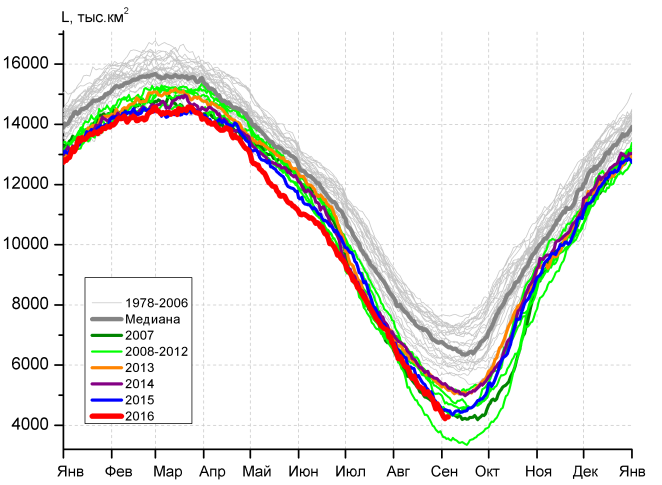 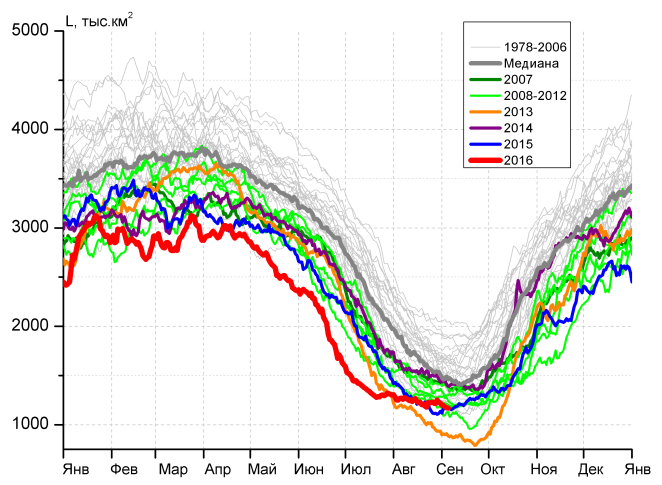 а)б)б)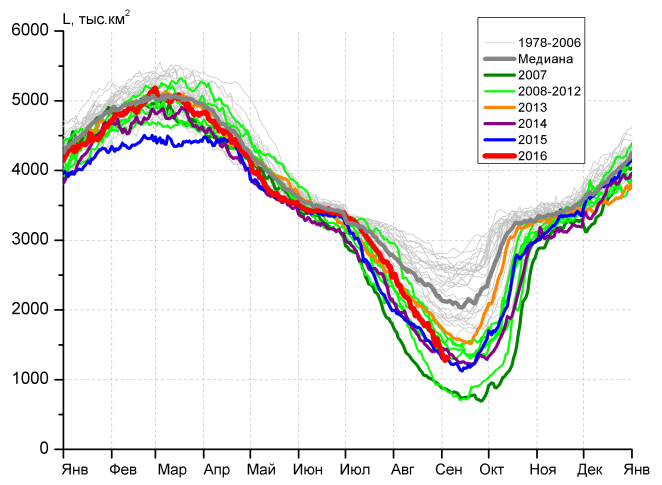 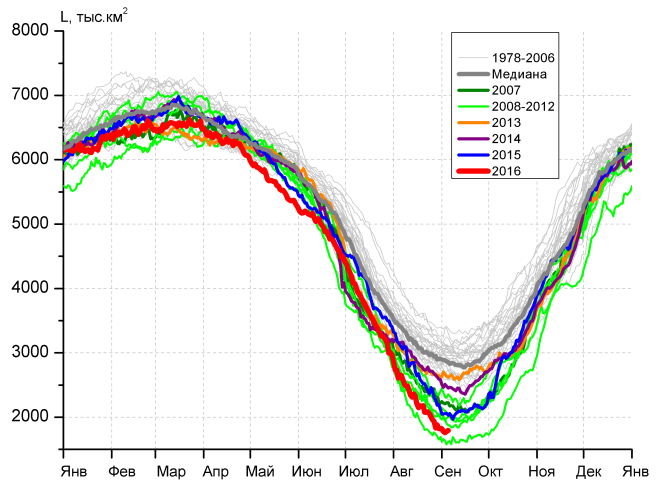 в)г)г)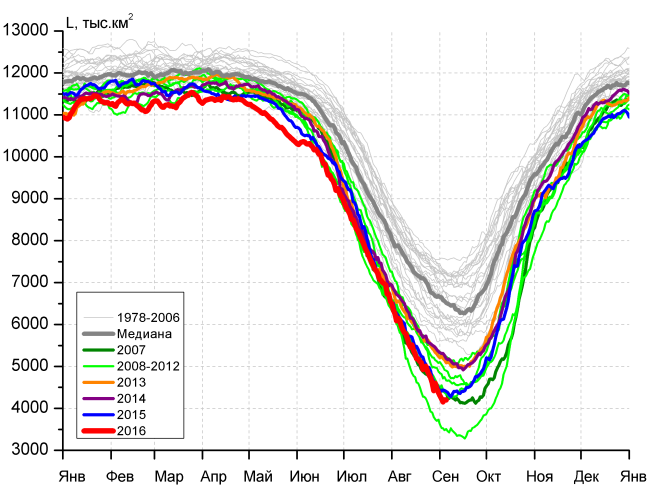 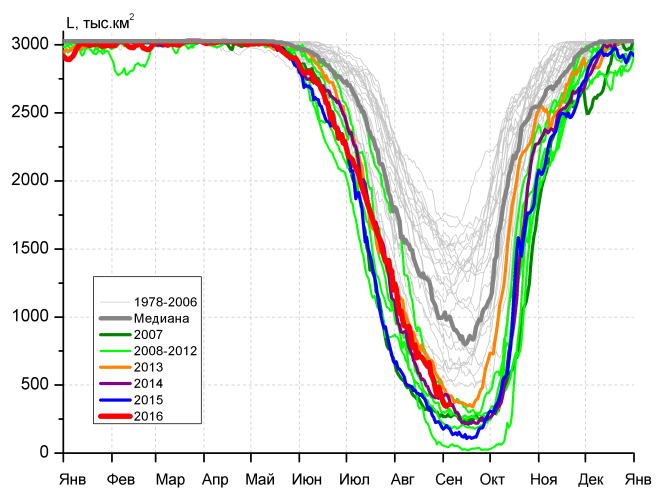 д)д)е)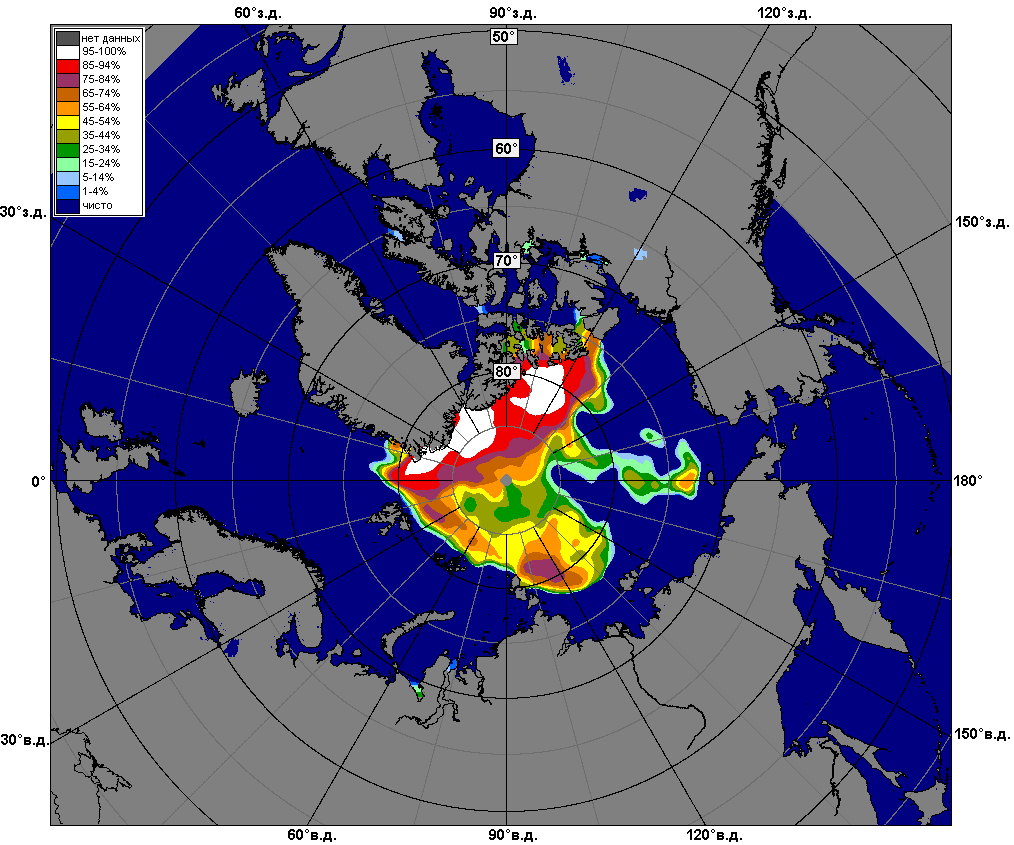 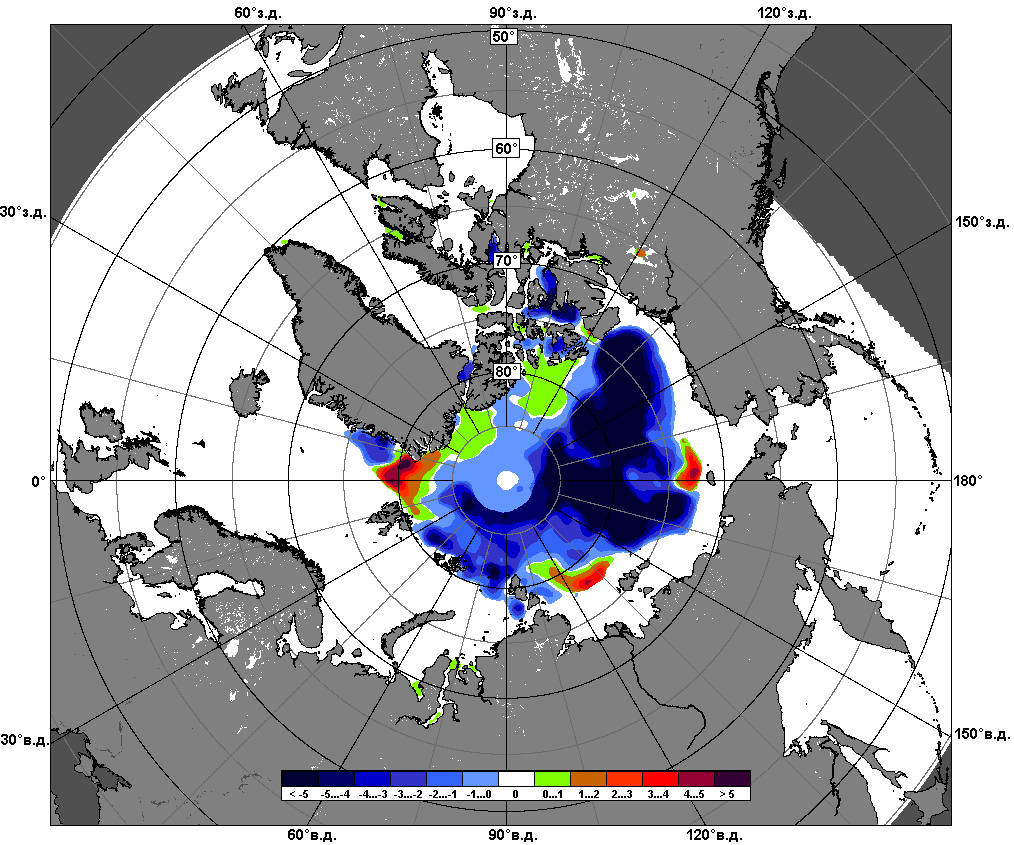 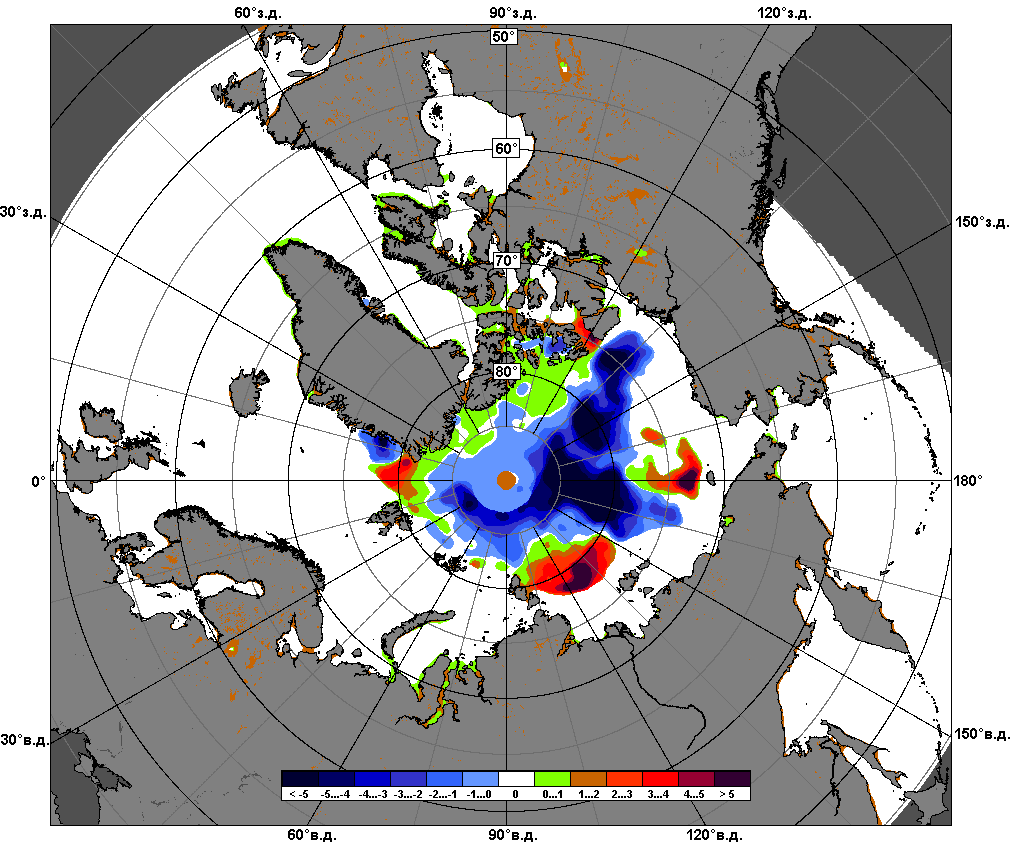 29.08 – 04.09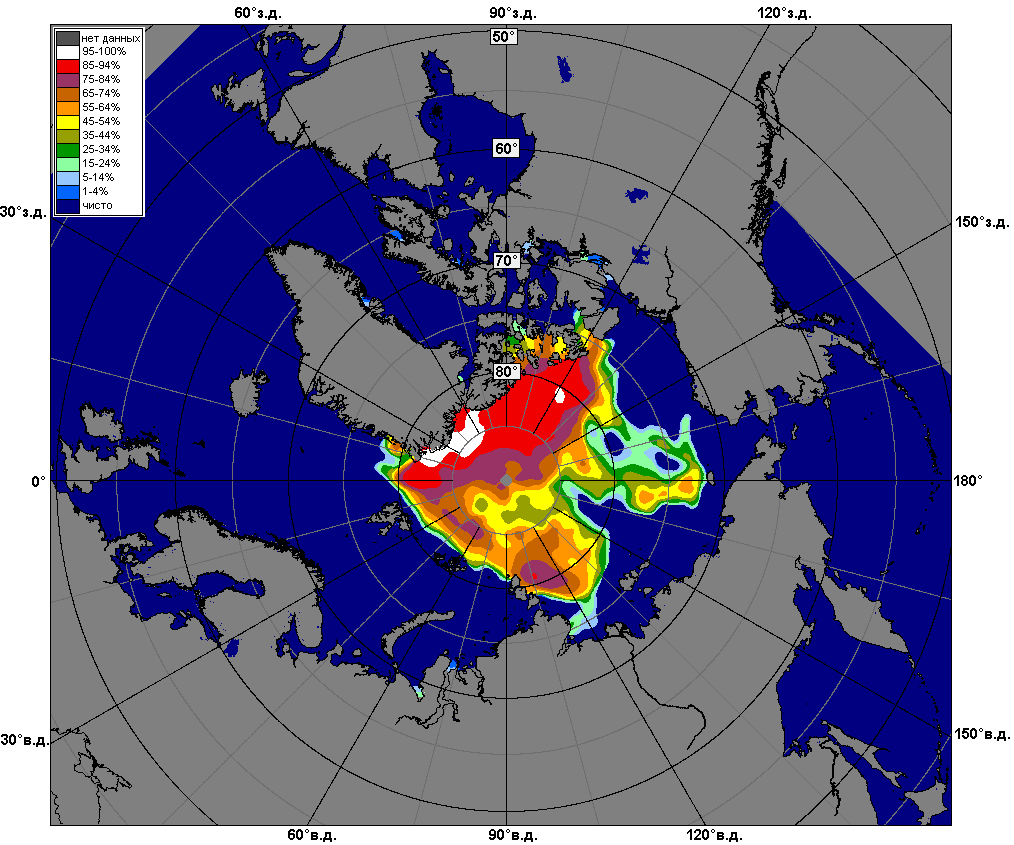 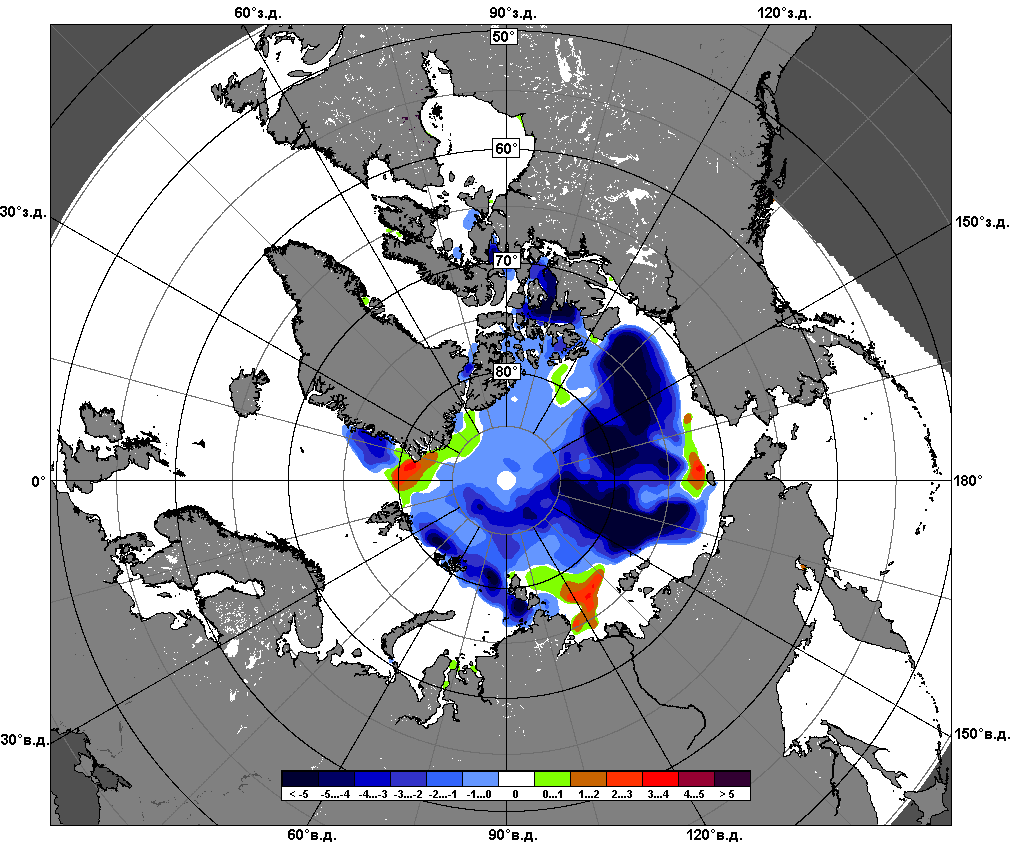 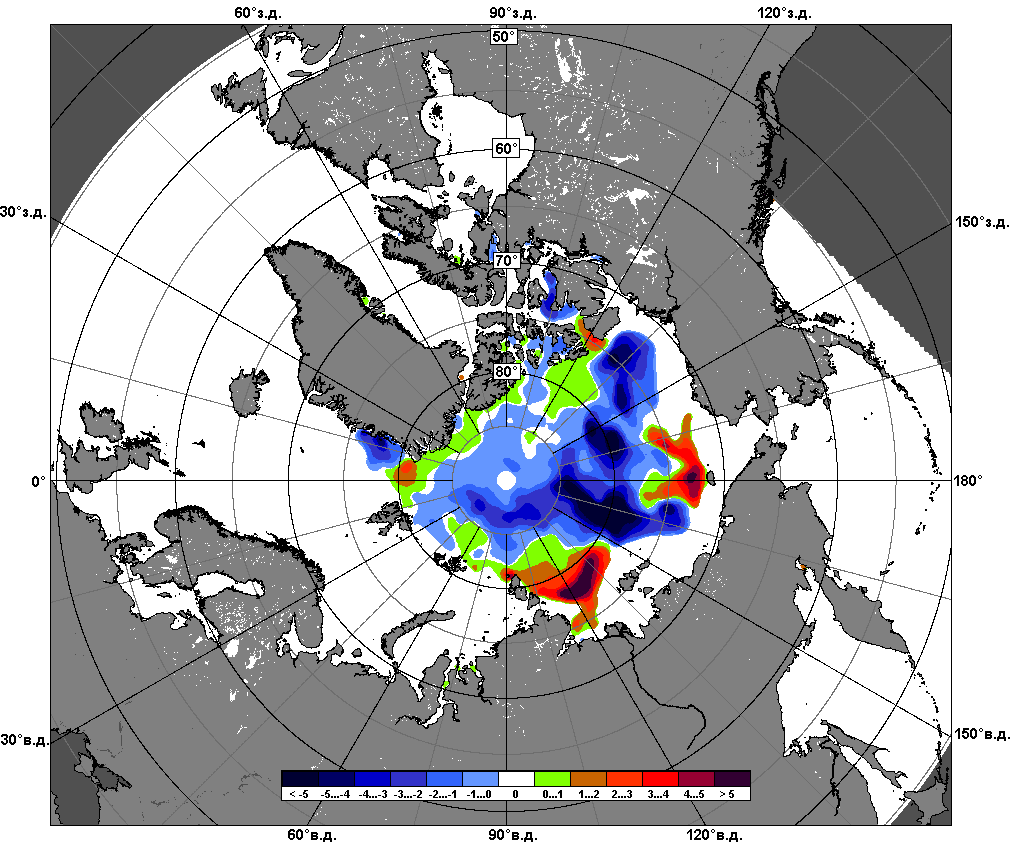 05.08 – 04.09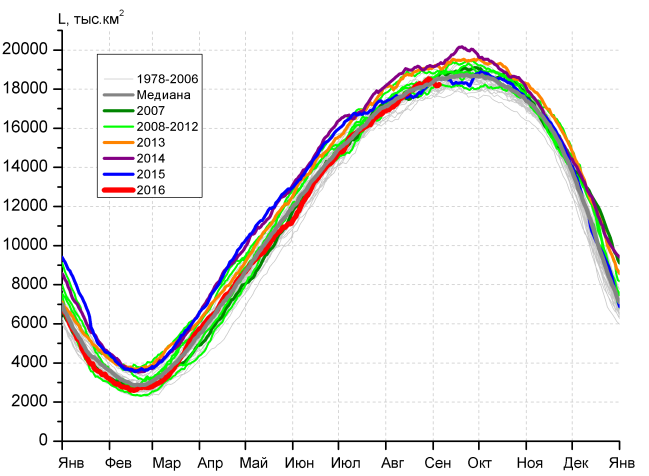 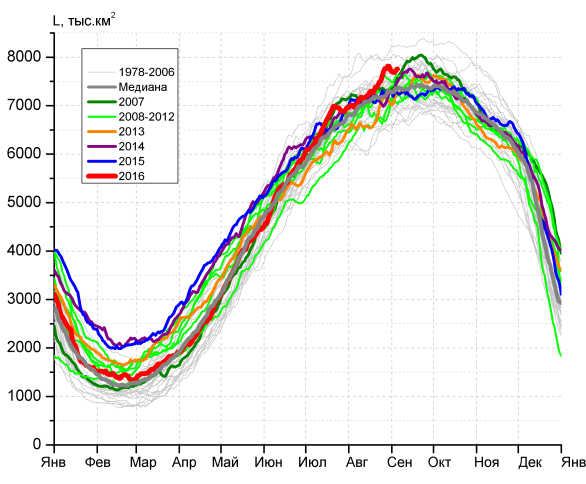 а)б)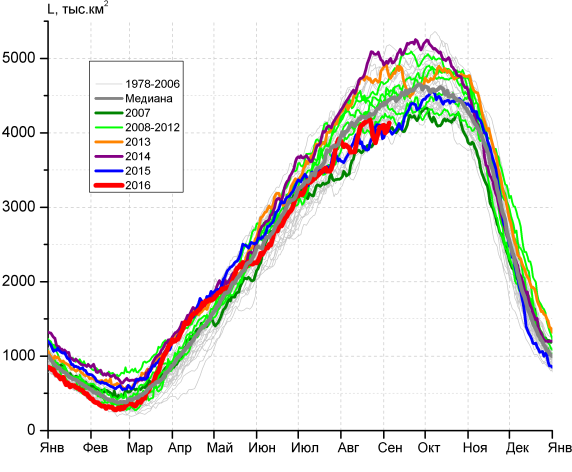 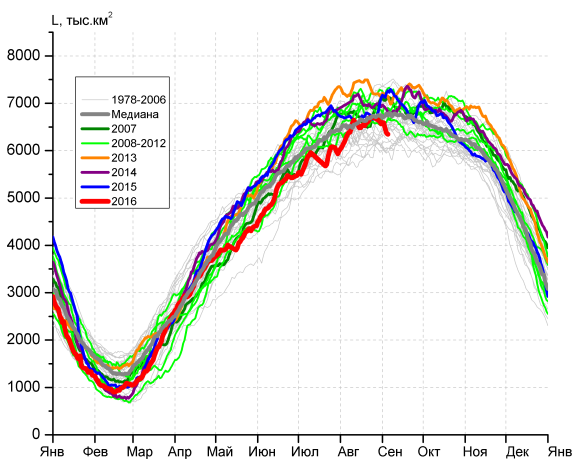 в)г)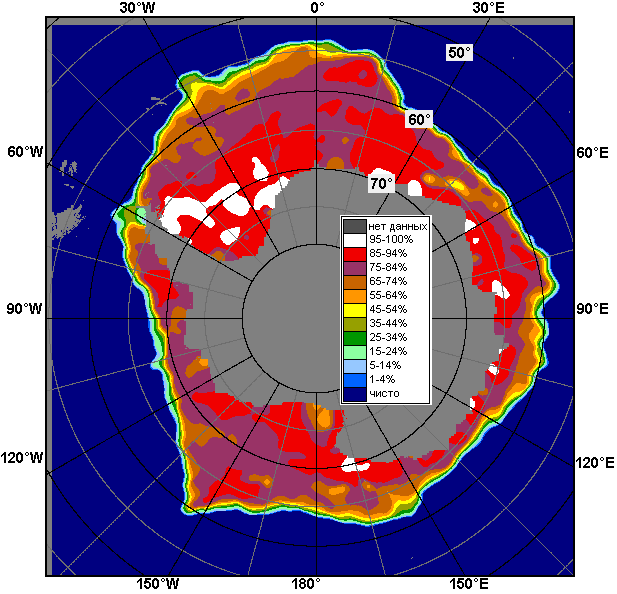 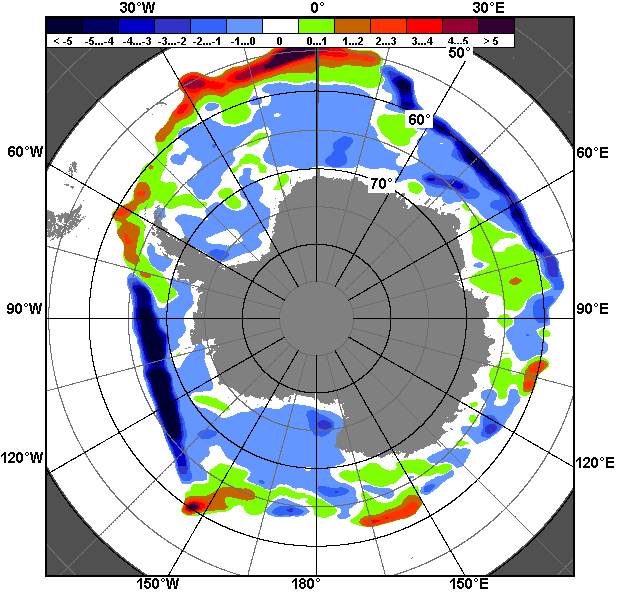 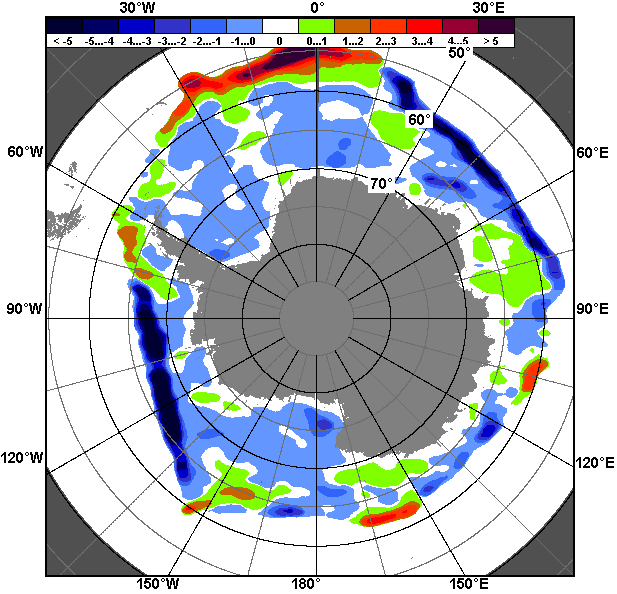 29.08 – 04.0929.08 – 04.0929.08 – 04.09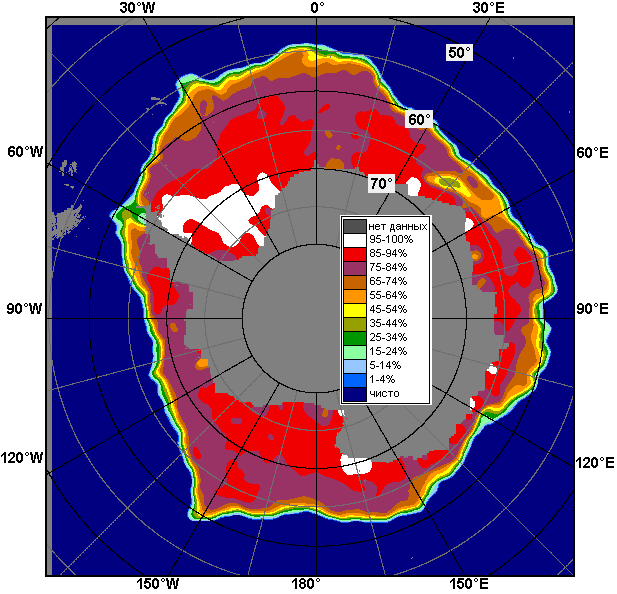 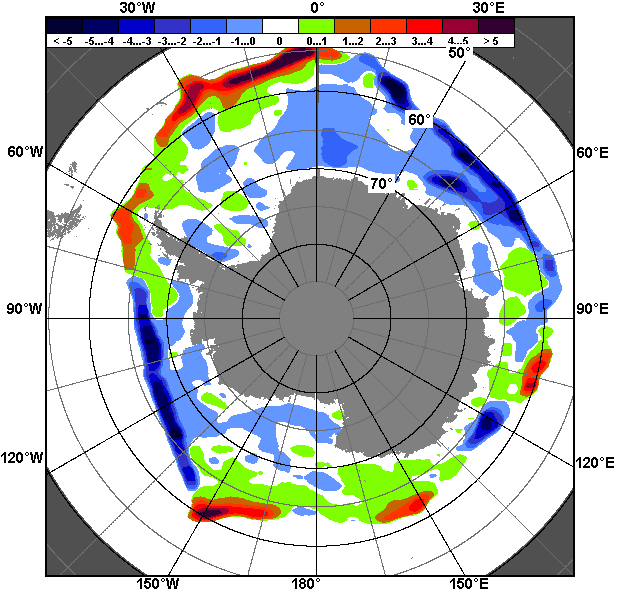 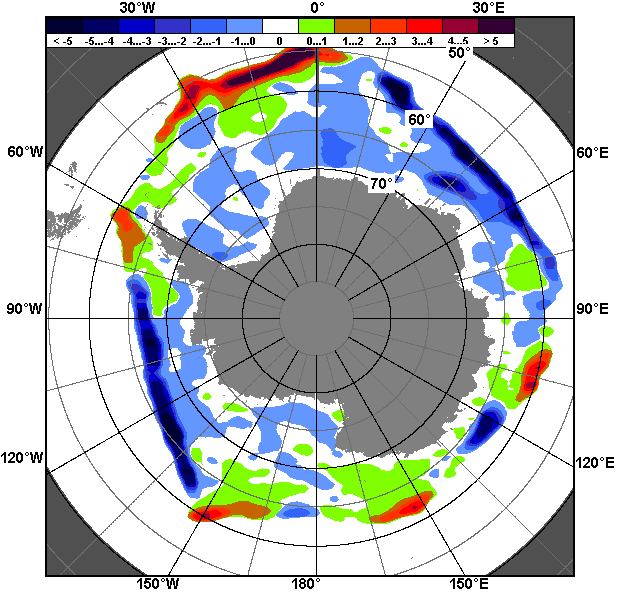 05.08 – 04.0905.08 – 04.0905.08 – 04.09РегионЮжный ОкеанАтлантический секторИндоокеанский сектор Тихоокеанский секторРазность64.1131.763.5-131.2тыс.кв.км/сут.9.218.89.1-18.7МесяцS, тыс. км2Аномалии, тыс км2/%Аномалии, тыс км2/%Аномалии, тыс км2/%Аномалии, тыс км2/%Аномалии, тыс км2/%Аномалии, тыс км2/%Аномалии, тыс км2/%МесяцS, тыс. км22011 г2012 г2013 г2014 г2015 г2006-2016гг1978-2016гг05.08-04.0917941.94.4-243.3-832.4-1035.482.4-302.1-8.905.08-04.0917941.90.0-1.3-4.4-5.50.5-1.70.029.08-04.0918349.7-55.5-265.7-773.5-838.4-35.0-303.50.129.08-04.0918349.7-0.3-1.4-4.0-4.4-0.2-1.60.0МесяцS, тыс. км2Аномалии, тыс км2/%Аномалии, тыс км2/%Аномалии, тыс км2/%Аномалии, тыс км2/%Аномалии, тыс км2/%Аномалии, тыс км2/%Аномалии, тыс км2/%МесяцS, тыс. км22011 г2012 г2013 г2014 г2015 г2006-2016гг1978-2016гг05.08-04.097405.2676.4323.1598.1246.9236.9303.2302.605.08-04.097405.210.14.68.83.43.34.34.329.08-04.097739.0629.7347.3642.8448.5469.4421.0467.529.08-04.097739.08.94.79.16.26.55.86.4МесяцS, тыс. км2Аномалии, тыс км2/%Аномалии, тыс км2/%Аномалии, тыс км2/%Аномалии, тыс км2/%Аномалии, тыс км2/%Аномалии, тыс км2/%Аномалии, тыс км2/%МесяцS, тыс. км22011 г2012 г2013 г2014 г2015 г2006-2016гг1978-2016гг05.08-04.093984.8-353.7-517.9-678.8-833.678.4-335.1-247.905.08-04.093984.8-8.2-11.5-14.6-17.32.0-7.8-5.929.08-04.094061.1-435.7-607.6-785.7-898.341.3-404.8-326.629.08-04.094061.1-9.7-13.0-16.2-18.11.0-9.1-7.4МесяцS, тыс. км2Аномалии, тыс км2/%Аномалии, тыс км2/%Аномалии, тыс км2/%Аномалии, тыс км2/%Аномалии, тыс км2/%Аномалии, тыс км2/%Аномалии, тыс км2/%МесяцS, тыс. км22011 г2012 г2013 г2014 г2015 г2006-2016гг1978-2016гг05.08-04.096551.9-317.3-48.6-751.7-448.7-226.6-269.5-63.405.08-04.096551.9-4.6-0.7-10.3-6.4-3.3-4.0-1.029.08-04.096549.6-249.5-5.5-630.6-388.8-535.3-318.8-140.729.08-04.096549.6-3.7-0.1-8.8-5.6-7.6-4.6-2.1МесяцМинимальное знач.Максимальное знач.Среднее знач.Медиана29.08-04.0917523.230.08.200119252.404.09.201418349.718325.3МесяцМинимальное знач.Максимальное знач.Среднее знач.Медиана29.08-04.096464.830.08.19998227.802.09.19807271.57281.4МесяцМинимальное знач.Максимальное знач.Среднее знач.Медиана29.08-04.093901.731.08.19925174.304.09.19824387.74355.6МесяцМинимальное знач.Максимальное знач.Среднее знач.Медиана29.08-04.095944.104.09.19877411.404.09.20006690.36698.6РегионS, тыс. км2Аномалии, тыс км2/%Аномалии, тыс км2/%Аномалии, тыс км2/%Аномалии, тыс км2/%Аномалии, тыс км2/%Аномалии, тыс км2/%Аномалии, тыс км2/%1978-2016гг1978-2016гг1978-2016гг1978-2016ггРегионS, тыс. км22011 г2012 г2013 г2014 г2015 г2006-2016гг1978-2016ггМинимум датаМаксимум датаСреднееМедианаСев. полярная область4422.3-175.5733.2-891.1-998.2-153.1-486.0-1856.83541.104.09.20127666.602.09.19806279.06430.5Сев. полярная область4422.3-3.819.9-16.8-18.4-3.3-9.9-29.63541.104.09.20127666.602.09.19806279.06430.5Сектор 45°W-95°E1207.9-27.361.5291.2-243.969.0-51.9-275.3896.701.09.20132070.703.09.19891483.21440.1Сектор 45°W-95°E1207.9-2.25.431.8-16.86.1-4.1-18.6896.701.09.20132070.703.09.19891483.21440.1Гренландское море216.8-123.0-62.312.8-4.1-10.7-44.6-66.085.131.08.2002471.630.08.1989282.7278.9Гренландское море216.8-36.2-22.36.3-1.8-4.7-17.0-23.385.131.08.2002471.630.08.1989282.7278.9Баренцево море3.80.6-1.0-2.4-128.9-1.2-22.3-58.90.001.09.2011234.030.08.198262.847.2Баренцево море3.818.1-20.7-38.2-97.1-24.5-85.3-93.90.001.09.2011234.030.08.198262.847.2Карское море14.91.50.9-68.5-60.0-3.7-25.7-162.29.430.08.2015459.329.08.1981177.1143.7Карское море14.911.46.7-82.1-80.1-19.7-63.3-91.69.430.08.2015459.329.08.1981177.1143.7Сектор 95°E-170°W1404.430.8509.8-340.5-24.871.3-29.4-649.1837.704.09.20122812.430.08.19792053.62053.7Сектор 95°E-170°W1404.42.257.0-19.5-1.75.3-2.1-31.6837.704.09.20122812.430.08.19792053.62053.7Море Лаптевых225.4209.5195.0156.8211.4169.1105.1-7.010.201.09.2014492.002.09.1996232.4246.3Море Лаптевых225.41321.4640.4228.71508.4300.187.4-3.010.201.09.2014492.002.09.1996232.4246.3Восточно-Сибирское море76.4-117.471.0-256.9-234.1-42.8-86.1-329.53.701.09.2012829.803.09.1979405.9351.9Восточно-Сибирское море76.4-60.61307.6-77.1-75.4-35.9-53.0-81.23.701.09.2012829.803.09.1979405.9351.9Чукотское море78.877.268.676.359.373.850.5-44.70.029.08.2007365.004.09.1983123.6101.7Чукотское море78.84915.5668.42999.4303.91485.3178.2-36.20.029.08.2007365.004.09.1983123.6101.7Берингово море2.42.32.32.32.40.61.1-1.20.029.08.197918.704.09.19803.60.6Берингово море2.42733.31316.71316.7-32.882.6-32.50.029.08.197918.704.09.19803.60.6Сектор 170°W-45°W1810.0-178.9162.0-841.7-729.5-293.4-404.6-932.31577.104.09.20123411.504.09.19832742.32872.5Сектор 170°W-45°W1810.0-9.09.8-31.7-28.7-13.9-18.3-34.01577.104.09.20123411.504.09.19832742.32872.5Море Бофорта17.5-84.46.3-208.7-158.0-39.6-111.7-221.19.630.08.2012472.229.08.1991238.6241.7Море Бофорта17.5-82.855.7-92.3-90.0-69.4-86.5-92.79.630.08.2012472.229.08.1991238.6241.7Гудзонов залив19.92.3-0.64.05.1-0.40.1-10.55.302.09.201683.630.08.200030.427.7Гудзонов залив19.913.2-3.124.934.4-2.00.7-34.65.302.09.201683.630.08.200030.427.7Море Лабрадор0.50.50.50.50.5-2.4-1.4-4.10.029.08.199728.503.09.19794.62.8Море Лабрадор0.5-----83.3-74.7-89.70.029.08.199728.503.09.19794.62.8Дейвисов пролив15.7-0.31.7-5.6-2.6-12.1-2.3-7.54.830.08.2008101.104.09.198323.218.2Дейвисов пролив15.7-1.812.1-26.2-14.3-43.4-12.9-32.34.830.08.2008101.104.09.198323.218.2Канадский архипелаг354.2123.171.9-97.8-207.68.7-20.6-123.9212.929.08.2011778.701.09.1979478.1475.5Канадский архипелаг354.253.325.5-21.6-37.02.5-5.5-25.9212.929.08.2011778.701.09.1979478.1475.5РегионS, тыс. км2Аномалии, тыс км2/%Аномалии, тыс км2/%Аномалии, тыс км2/%Аномалии, тыс км2/%Аномалии, тыс км2/%Аномалии, тыс км2/%Аномалии, тыс км2/%1978-2016гг1978-2016гг1978-2016гг1978-2016ггРегионS, тыс. км22011 г2012 г2013 г2014 г2015 г2006-2016гг1978-2016ггМинимум датаМаксимум датаСреднееМедианаСев. полярная область5198.8-90.9630.8-662.9-743.7-200.0-356.2-1621.93541.104.09.20128970.605.08.19836820.76998.3Сев. полярная область5198.8-1.713.8-11.3-12.5-3.7-6.4-23.83541.104.09.20128970.605.08.19836820.76998.3Сектор 45°W-95°E1229.9-130.5-36.4175.2-293.712.4-101.4-373.1896.701.09.20132346.007.08.19811603.01576.0Сектор 45°W-95°E1229.9-9.6-2.916.6-19.31.0-7.6-23.3896.701.09.20132346.007.08.19811603.01576.0Гренландское море217.7-148.9-110.011.2-27.6-39.0-58.8-96.477.224.08.2002565.519.08.1981314.0315.0Гренландское море217.7-40.6-33.65.4-11.2-15.2-21.3-30.777.224.08.2002565.519.08.1981314.0315.0Баренцево море7.2-11.6-0.3-2.1-125.1-1.1-24.9-70.70.026.08.2015311.506.08.198277.963.9Баренцево море7.2-61.7-3.7-22.3-94.6-12.9-77.6-90.80.026.08.2015311.506.08.198277.963.9Карское море27.9-12.810.9-86.0-93.1-6.9-46.1-212.18.121.08.2012681.905.08.1980240.0212.5Карское море27.9-31.464.4-75.5-76.9-19.8-62.3-88.48.121.08.2012681.905.08.1980240.0212.5Сектор 95°E-170°W1817.6166.8461.7-198.9207.8193.981.8-440.3837.704.09.20123137.005.08.19842257.92324.8Сектор 95°E-170°W1817.610.134.1-9.912.911.94.7-19.5837.704.09.20123137.005.08.19842257.92324.8Море Лаптевых330.5292.7253.6162.2307.6186.6158.643.18.925.08.2014640.305.08.2004287.4285.7Море Лаптевых330.5773.2329.796.31343.9129.692.215.08.925.08.2014640.305.08.2004287.4285.7Восточно-Сибирское море178.5-164.847.7-241.3-188.76.9-88.8-309.10.624.08.2007914.507.08.1996487.6489.6Восточно-Сибирское море178.5-48.036.5-57.5-51.44.0-33.2-63.40.624.08.2007914.507.08.1996487.6489.6Чукотское море124.1106.513.980.858.8105.558.1-32.20.023.08.2009391.107.08.1983156.4156.6Чукотское море124.1603.712.6186.390.1565.988.1-20.60.023.08.2009391.107.08.1983156.4156.6Берингово море3.33.33.23.23.2-1.32.42.30.005.08.197918.704.09.19801.00.0Берингово море3.35627.84195.82354.82354.8-27.5246.3231.50.005.08.197918.704.09.19801.00.0Сектор 170°W-45°W2151.3-127.2205.4-639.2-657.7-406.2-336.5-808.61577.104.09.20124097.405.08.19922959.83030.5Сектор 170°W-45°W2151.3-5.610.6-22.9-23.4-15.9-13.5-27.31577.104.09.20124097.405.08.19922959.83030.5Море Бофорта40.6-87.66.1-179.8-155.1-115.8-118.2-221.79.630.08.2012478.525.08.1991262.3270.7Море Бофорта40.6-68.317.5-81.6-79.2-74.0-74.4-84.59.630.08.2012478.525.08.1991262.3270.7Гудзонов залив26.0-3.7-2.2-4.9-4.0-3.8-1.5-11.84.810.08.1995289.005.08.199237.833.3Гудзонов залив26.0-12.4-7.7-15.8-13.4-12.7-5.3-31.24.810.08.1995289.005.08.199237.833.3Море Лабрадор2.52.52.52.52.5-2.70.5-1.60.005.08.200342.015.08.19944.12.8Море Лабрадор2.5-----51.926.9-39.90.005.08.200342.015.08.19944.12.8Дейвисов пролив20.81.82.90.61.8-38.0-2.3-18.24.830.08.2008243.205.08.198338.925.9Дейвисов пролив20.89.516.02.89.3-64.7-9.9-46.64.830.08.2008243.205.08.198338.925.9Канадский архипелаг395.471.634.1-146.3-234.8-85.8-65.4-181.2212.929.08.2011902.605.08.1992576.5587.3Канадский архипелаг395.422.19.4-27.0-37.3-17.8-14.2-31.4212.929.08.2011902.605.08.1992576.5587.3РегионS, тыс. км2Аномалии, тыс км2/%Аномалии, тыс км2/%Аномалии, тыс км2/%Аномалии, тыс км2/%Аномалии, тыс км2/%Аномалии, тыс км2/%Аномалии, тыс км2/%1978-2016гг1978-2016гг1978-2016гг1978-2016ггРегионS, тыс. км22011 г2012 г2013 г2014 г2015 г2006-2016гг1978-2016ггМинимум датаМаксимум датаСреднееМедианаЮжный Океан18349.7-55.5-265.7-773.5-838.4-35.0-303.50.117523.230.08.200119252.404.09.201418349.718325.3Южный Океан18349.7-0.3-1.4-4.0-4.4-0.2-1.60.017523.230.08.200119252.404.09.201418349.718325.3Атлантический сектор7739.0629.7347.3642.8448.5469.4421.0467.56464.830.08.19998227.802.09.19807271.57281.4Атлантический сектор7739.08.94.79.16.26.55.86.46464.830.08.19998227.802.09.19807271.57281.4Западная часть моря Уэдделла2605.6-110.6303.724.0-17.3159.379.5103.12209.704.09.20033147.502.09.19802502.52449.2Западная часть моря Уэдделла2605.6-4.113.20.9-0.76.53.14.12209.704.09.20033147.502.09.19802502.52449.2Восточная часть моря Уэдделла5133.4740.343.6618.8465.8310.1341.5364.44086.431.08.19995523.203.09.19924769.04757.3Восточная часть моря Уэдделла5133.416.90.913.710.06.47.17.64086.431.08.19995523.203.09.19924769.04757.3Индоокеанский сектор4061.1-435.7-607.6-785.7-898.341.3-404.8-326.63901.731.08.19925174.304.09.19824387.74355.6Индоокеанский сектор4061.1-9.7-13.0-16.2-18.11.0-9.1-7.43901.731.08.19925174.304.09.19824387.74355.6Море Космонавтов976.4-132.7-211.2-293.0-334.9-158.3-204.2-165.2927.004.09.20071544.803.09.20101141.61131.3Море Космонавтов976.4-12.0-17.8-23.1-25.5-14.0-17.3-14.5927.004.09.20071544.803.09.20101141.61131.3Море Содружества1338.2-222.9-147.6-220.4-416.90.5-192.5-172.61226.404.09.20031839.329.08.20061510.81508.4Море Содружества1338.2-14.3-9.9-14.1-23.80.0-12.6-11.41226.404.09.20031839.329.08.20061510.81508.4Море Моусона1746.5-80.1-248.9-272.4-146.4195.0-8.511.11223.802.09.19892416.803.09.19821735.41733.2Море Моусона1746.5-4.4-12.5-13.5-7.712.6-0.50.61223.802.09.19892416.803.09.19821735.41733.2Тихоокеанский сектор6549.6-249.5-5.5-630.6-388.8-535.3-318.8-140.75944.104.09.19877411.404.09.20006690.36698.6Тихоокеанский сектор6549.6-3.7-0.1-8.8-5.6-7.6-4.6-2.15944.104.09.19877411.404.09.20006690.36698.6Море Росса5446.2-232.5-147.3-402.6-284.5-98.7-224.9-66.24822.631.08.20056347.604.09.20005512.45555.8Море Росса5446.2-4.1-2.6-6.9-5.0-1.8-4.0-1.24822.631.08.20056347.604.09.20005512.45555.8Море Беллинсгаузена1103.4-17.0141.8-228.0-104.2-438.2-94.0-74.5624.329.08.19891600.229.08.20151177.91185.8Море Беллинсгаузена1103.4-1.514.8-17.1-8.6-28.4-7.9-6.3624.329.08.19891600.229.08.20151177.91185.8РегионS, тыс. км2Аномалии, тыс км2/%Аномалии, тыс км2/%Аномалии, тыс км2/%Аномалии, тыс км2/%Аномалии, тыс км2/%Аномалии, тыс км2/%Аномалии, тыс км2/%1978-2016гг1978-2016гг1978-2016гг1978-2016ггРегионS, тыс. км22011 г2012 г2013 г2014 г2015 г2006-2016гг1978-2016ггМинимум датаМаксимум датаСреднееМедианаЮжный Океан17941.94.4-243.3-832.4-1035.482.4-302.1-8.916332.705.08.198619252.404.09.201417950.817942.8Южный Океан17941.90.0-1.3-4.4-5.50.5-1.70.016332.705.08.198619252.404.09.201417950.817942.8Атлантический сектор7405.2676.4323.1598.1246.9236.9303.2302.65980.215.08.19868227.802.09.19807102.67112.9Атлантический сектор7405.210.14.68.83.43.34.34.35980.215.08.19868227.802.09.19807102.67112.9Западная часть моря Уэдделла2555.0-149.3209.733.488.2140.554.962.42067.913.08.19833226.417.08.19802492.62452.0Западная часть моря Уэдделла2555.0-5.58.91.33.65.82.22.52067.913.08.19833226.417.08.19802492.62452.0Восточная часть моря Уэдделла4850.2825.8113.4564.7158.796.8248.3240.33380.315.08.19865523.203.09.19924610.04628.9Восточная часть моря Уэдделла4850.220.52.413.23.42.05.45.23380.315.08.19865523.203.09.19924610.04628.9Индоокеанский сектор3984.8-353.7-517.9-678.8-833.678.4-335.1-247.93365.910.08.19795174.304.09.19824232.74211.2Индоокеанский сектор3984.8-8.2-11.5-14.6-17.32.0-7.8-5.93365.910.08.19795174.304.09.19824232.74211.2Море Космонавтов919.1-154.3-227.7-274.6-412.8-86.9-213.2-160.1566.207.08.19811544.803.09.20101079.21071.7Море Космонавтов919.1-14.4-19.9-23.0-31.0-8.6-18.8-14.8566.207.08.19811544.803.09.20101079.21071.7Море Содружества1331.9-202.0-128.2-166.7-264.791.2-152.2-121.7930.008.08.19791846.428.08.20061453.51458.5Море Содружества1331.9-13.2-8.8-11.1-16.67.4-10.3-8.4930.008.08.19791846.428.08.20061453.51458.5Море Моусона1733.82.6-161.9-237.4-156.073.130.233.81220.607.08.19952416.803.09.19821699.91696.0Море Моусона1733.80.1-8.5-12.0-8.34.41.82.01220.607.08.19952416.803.09.19821699.91696.0Тихоокеанский сектор6551.9-317.3-48.6-751.7-448.7-226.6-269.5-63.45643.313.08.19937493.320.08.20136615.46626.8Тихоокеанский сектор6551.9-4.6-0.7-10.3-6.4-3.3-4.0-1.05643.313.08.19937493.320.08.20136615.46626.8Море Росса5448.0-154.5-51.9-513.0-240.4149.3-181.5-4.74238.905.08.19806347.604.09.20005452.75474.2Море Росса5448.0-2.8-0.9-8.6-4.22.8-3.2-0.14238.905.08.19806347.604.09.20005452.75474.2Море Беллинсгаузена1103.9-163.13.3-238.7-208.3-377.1-88.1-58.8551.109.08.19981648.910.08.19951162.71157.2Море Беллинсгаузена1103.9-12.90.3-17.8-15.9-25.5-7.4-5.1551.109.08.19981648.910.08.19951162.71157.2РегионСев. полярная областьСектор 45°W-95°EГренландское мореБаренцево мореРазность-467.2-9.117.0-4.3тыс.кв.км/сут.-66.7-1.32.4-0.6РегионКарское мореСектор 95°E-170°WМоре ЛаптевыхВосточно-Сибирское мореРазность-8.5-275.7-74.5-55.8тыс.кв.км/сут.-1.2-39.4-10.6-8.0РегионЧукотское мореБерингово мореСектор 170°W-45°WМоре БофортаРазность-17.8-1.2-182.3-9.6тыс.кв.км/сут.-2.5-0.2-26.0-1.4РегионГудзонов заливМоре ЛабрадорДейвисов проливКанадский архипелагРазность-4.2-2.4-4.919.9тыс.кв.км/сут.-0.6-0.3-0.72.8РегионЮжный ОкеанАтлантический секторЗападная часть моря УэдделлаВосточная часть моря УэдделлаРазность64.1131.7-72.2204.0тыс.кв.км/сут.9.218.8-10.329.1РегионИндоокеанский секторМоре КосмонавтовМоре СодружестваМоре МоусонаРазность63.521.8-19.260.9тыс.кв.км/сут.9.13.1-2.78.7РегионТихоокеанский секторМоре РоссаМоре БеллинсгаузенаРазность-131.2-46.9-84.2тыс.кв.км/сут.-18.7-6.7-12.0